                                          Утверждено:            приказом Сибирского управления           Федеральной службы           по экологическому,            технологическому            и атомному надзору от «20» февраля 2021 года № Пр-340-163-оДокладо правоприменительной практике контрольно-надзорной деятельности в Сибирском управлении Ростехнадзораза 2020 годНастоящий доклад о правоприменительной практике контрольно-надзорной деятельности в Сибирском управлении Ростехнадзора за 2020 год сформирован в целях профилактики нарушений обязательных требований и основан на реализации положений:Федерального закона от 26 декабря 2008 г. № 294-ФЗ «О защите прав юридических лиц и индивидуальных предпринимателей при осуществлении государственного контроля (надзора) и муниципального контроля»;постановления Правительства Российской Федерации от 26 декабря 2018 г. № 1680 «Об утверждении общих требований к организации 
и осуществлению органами государственного контроля (надзора), органами муниципального контроля мероприятий по профилактике нарушений обязательных требований, требований, установленных муниципальными правовыми актами»;Методических рекомендаций по обобщению и анализу правоприменительной практики контрольно-надзорной деятельности (утверждены подкомиссией по совершенствованию контрольных (надзорных) 
и разрешительных функций федеральных органов исполнительной власти при Правительственной комиссии по проведению административной реформы, протокол от 9 сентября 2016 г. № 7);Методических рекомендаций по подготовке и проведению профилактических мероприятий, направленных на предупреждение нарушений     обязательных требований (утверждены подкомиссией по совершенствованию контрольных (надзорных) и разрешительных функций федеральных органов исполнительной власти при Правительственной комиссии по проведению административной реформы, протокол от 20 января 2017 г. № 1);приказа Ростехнадзора от 26 февраля 2020 г. № 81 «Об утверждении Порядка организации работы по обобщению и анализу правоприменительной практики   контрольно-надзорной   деятельности   в   Федеральной   службе 
по экологическому, технологическому и атомному надзору».Сибирское управление Ростехнадзора (далее – Управление), являясь органом федерального государственного надзора в области промышленной безопасности, федерального государственного энергетического надзора, федерального государственного контроля (надзора) за соблюдением требований законодательства об энергосбережении и о повышении энергетической эффективности,  федерального государственного надзора в области безопасности гидротехнических сооружений, федерального государственного строительного надзора (за исключением вопросов федерального государственного строительного надзора в области использования атомной энергии) и федерального государственного надзора за деятельностью саморегулируемых организаций в области инженерных изысканий, архитектурно-строительного проектирования, строительства, реконструкции, капитального ремонта объектов капитального строительства, осуществляет контроль за соблюдением  подконтрольными организациями требований   нормативных правовых актов на территориях Кемеровской, Томской, Омской и Новосибирской областей, Алтайского края и Республики Алтай.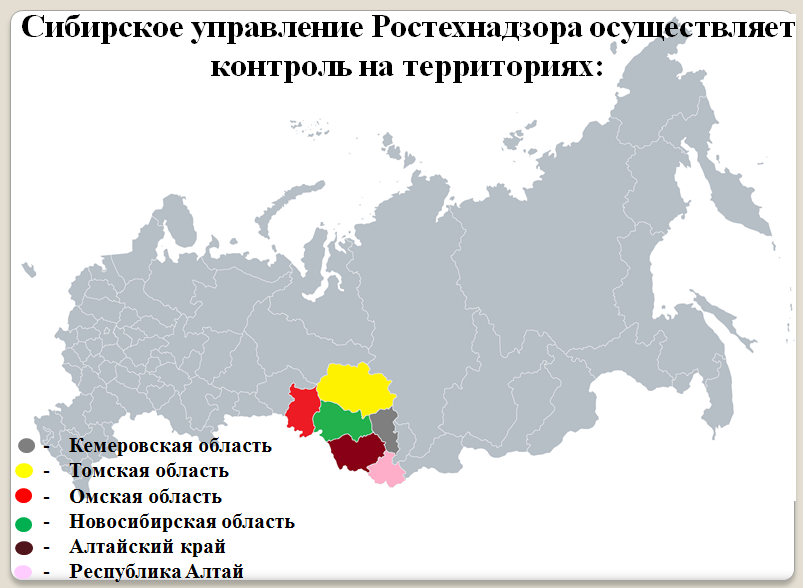 По состоянию на 31.12.2020 Управлению поднадзорно 3812 организации, осуществляющих деятельность в области промышленной безопасности, эксплуатирующих  10566 опасных производственных объектов:1 класса опасности – 208;2 класса опасности – 594;3 класса опасности – 5035;4 класса опасности – 4927.При осуществлении надзорной и контрольной работы особое внимание уделяется:совершенствованию управления промышленной безопасностью, государственному постоянному надзору;соблюдению требований безопасности в электроэнергетике, анализу прохождения ОЗП и подготовке к проведению проверок готовности энергоснабжающих организаций к  ОЗП;исполнению требований в области энергосбережения                                            и энергоэффективности;организации и осуществлению государственного строительного надзора (за исключением объектов использования атомной энергии); организации и осуществлению государственного контроля (надзора) за деятельностью саморегулируемых организаций в области инженерных изысканий, архитектурно-строительного проектирования, строительства, реконструкции, капитального ремонта объектов капитального строительствасоблюдению требований безопасности на гидротехнических сооружениях (ГТС), контролю за подготовкой и прохождением весеннего паводка и летнего половодья на ГТС;соблюдению требований технических регламентов;анализу показателей контрольно-надзорной деятельности, административной практики;анализу выявленных при обследованиях нарушений.При организации контрольно-надзорной деятельности практикуется комплексный подход к осуществлению проверок состояния безопасности по всем направлениям.Работа по подготовке планов проведения плановых проверок юридических лиц и индивидуальных предпринимателей Управлением на соответствующие годы осуществляется в соответствии с Правилами подготовки органами государственного контроля (надзора) и органами муниципального контроля ежегодных планов проведения плановых проверок юридических лиц и индивидуальных предпринимателей, утв. постановлением Правительства от 30.06.2010 № 489 (далее - Правила). Настоящие Правила устанавливают порядок подготовки органами государственного контроля (надзора) и органами муниципального контроля ежегодных планов проведения плановых проверок юридических лиц и индивидуальных предпринимателей (далее - ежегодные планы), их согласования и представления в органы прокуратуры, исключения проверок из ежегодного плана, внесение изменений в ежегодный план, а также типовую форму ежегодного плана.В 2020 году Управление осуществляло свою деятельность в соответствии с планом работы Управления на 2020 год. Мероприятия, предусмотренные планом на  2020 год, в основном выполнены.Деятельность Управления, как и всего Ростехнадзора, направлена на предупреждение нарушений обязательных требований промышленной безопасности, энергобезопасности, безопасности гидротехнических сооружений, строительных правил и норм подконтрольными предприятиями, организациями. С этой целью за 12 месяцев 2020 года на поднадзорных предприятиях проведено 20987 проверок, в том числе 137 плановых и 14004 внеплановых, в рамках режима постоянного государственного надзора – 6846 проверок.В ходе проверок выявлено и предписано к устранению 108159 нарушений законодательства и требований безопасности. За нарушения требований безопасности к административной ответственности в виде штрафа привлечено 9948 лиц на общую сумму более 313,5 млн. рублей, взыскано более 264,7 млн. рублей. За отчетный период применено 633 административных приостановок деятельности. Административное наказание в виде дисквалификации применено к 4 инженерно-техническим работникам.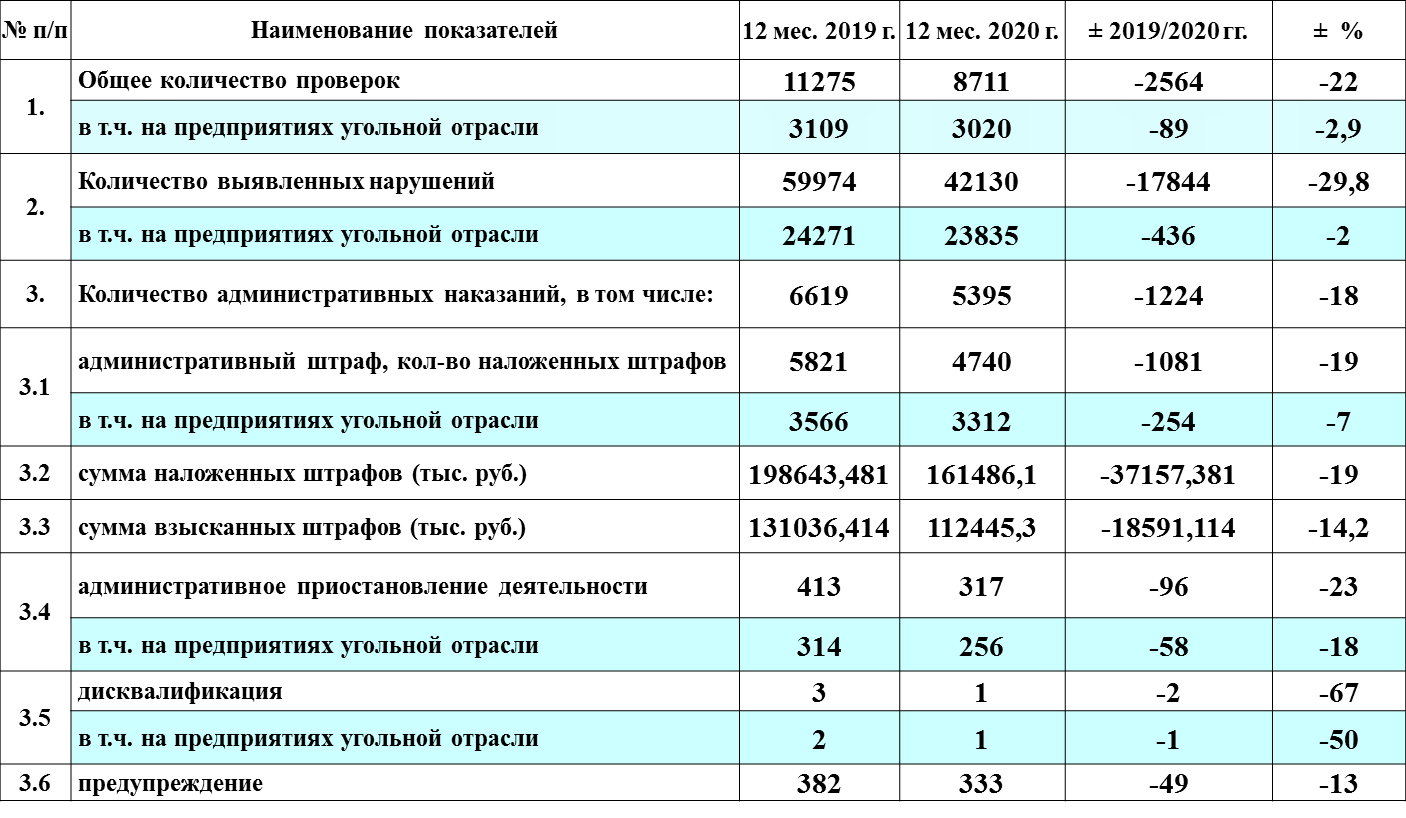 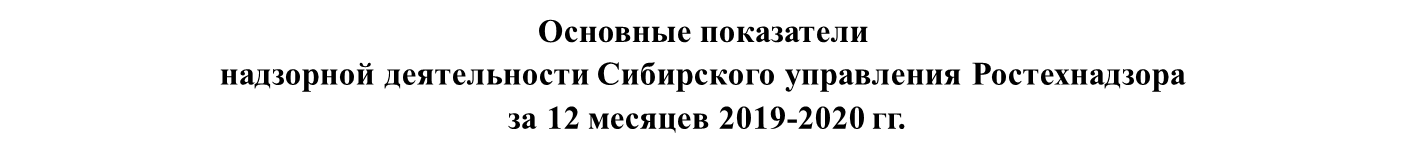 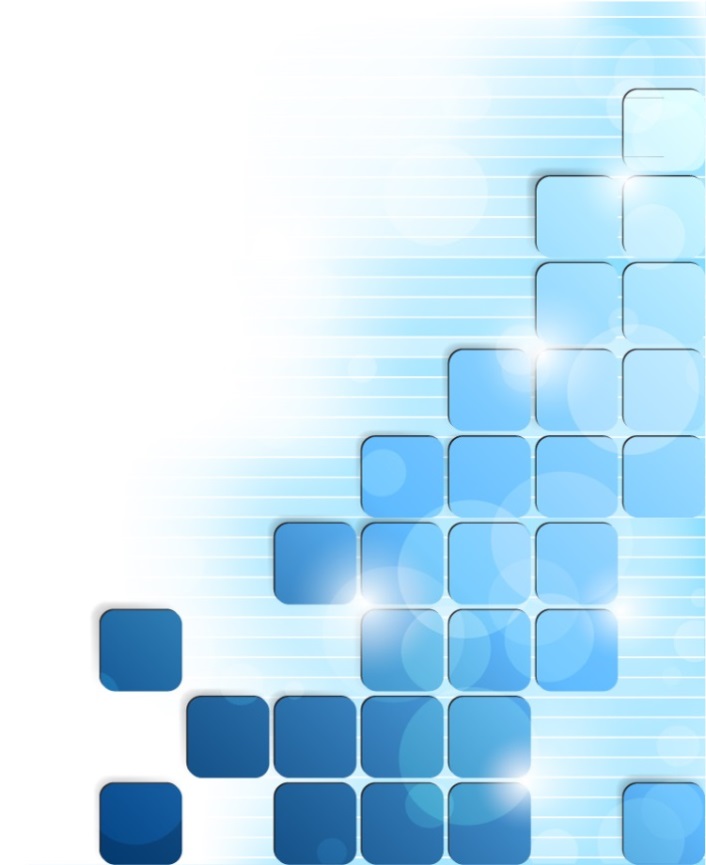 За 12 месяцев 2020  на предприятиях, поднадзорных Управлению, допущено 134 случая причинения вреда жизни, здоровью граждан (12 мес. 2019 – 147 (-13) к соответствующему периоду прошлого года),  в  том  числе  на предприятиях угольной промышленности – 106 случаев (12 мес. 2019  – 114  (-8).Допущено 21 (12 мес. 2019  –  17 (+4) несчастный случай со смертельным исходом, в том числе: 11 (12 мес. 2019  – 10 (+1) – на предприятиях угольной промышленности, 4 (12 мес. 2019  – 4 (±0) при эксплуатации подъемных сооружений, 2  (12 мес. 2019 – 0 (+2) на предприятиях горнорудной и нерудной промышленности, 2 (12 мес. 2019 – 0 (+2) на объектах нефтедобычи, 1 (12 мес. 2019 – 2 (-1) на объектах энергонадзора, 1 (12 мес. 2019 – 0 (+1) на предприятии химического комплекса.На  территории Кемеровской области допущено 118 случаев причинения вреда жизни, здоровью граждан, в т.ч. 12 смертельных несчастных случая; на территории Алтайского края  7 случаев причинения вреда жизни, здоровью граждан, в т.ч. 2 смертельных случая; на территории Новосибирской области          5 случаев причинения вреда жизни, здоровью граждан, в том числе 4 смертельных; на территории Томской области 3 случая причинения вреда жизни и здоровью, из них 2 смертельных, на территории Омской области 1 случай причинения вреда жизни, здоровью граждан, являющийся смертельным.Из 11 смертельных несчастных случаев, допущенных на предприятиях угольной промышленности, 10 допущены на подземных горных работах шахт,               1 на открытых горных работах. Травмирующими факторами при смертельных несчастных случаях на подземных горных работах явились:В отчетном периоде допущено 4 групповых несчастных случая (12 мес. 2019 – 4 (±0) на территории Кемеровской и Томской области, в результате пострадало 10 человек (12 мес. 2019 – 11 (-1), из них 5 смертельно (12 мес. 2019 – 4 (+1).За 12 месяцев 2020 года объектах, поднадзорных Управлению, зарегистрировано 7 аварий: 3 на территории Кемеровской области, 1 на территории Томской области, 1 на территории Омской области, 1 на территории Новосибирской области (Иркутская область), 1 на территории Алтайского края.Краткая информация о допущенных авариях:1. 04 июня 2020 года в ООО «Южно-Охтеурское» (Томская область,                              г. Стрежевой) при обходе с осмотром оборудования произошло разрушение блока подготовки жидкого топлива, в результате оператор товарный получил травмы несовместимые с жизнью. В результате аварии допущен 1 несчастный случай со смертельным исходом.Причины аварии.Основные и технические причины аварии на БПЖТ.По результатам проведенной экспертной оценки технического устройства БПЖТ-0,22-4,0, зав. № 23, расположенного на Пункте налива нефти ООО «Южно-Охтеурское», установлено, что основной причиной, приведшей к аварии и несчастному случаю, является: 1. Основная причина аварии: подача электропитания на блок электронагревателей при отсутствии жидкости в технологической емкости, в результате чего нагревательная нить, не предназначенная для эксплуатации в паровоздушной среде, моментально раскалилась до температуры около 700°С. и через трещины в металлической оболочке ТЭН произошел прямой контакт раскаленной нагревательной нити с взрывоопасной средой (пары нефти) и воспламенение паров нефти (т.н. «хлопок») привело к скачкообразному повышению внутреннего давления и разрушению технологической емкости.Технические причины:1. Эксплуатация закрытого технологического отсека БПЖТ, где возможно выделение в воздух газов с неработающим прибором контроля состояния воздушной среды (газоанализатор марки «Аналитприбор» зав. № 10033), а именно: отсутствовала фиксация и передача на диспетчерский пункт данных  о состоянии воздушной среды.2. Применение газосигнализатора марки «Аналитприбор» зав. № 10033, установленного в технологическом отсеке БПЖТ, без поверки.3 Применение электроконтактных манометров, установленных в технологическом отсеке БПЖТ, на выкидной линии насосных агрегатов, с истекшим сроком поверки.Организационные причины аварии на БПЖТ.1. Недостаточная организация и осуществление производственного контроля за соблюдением требований промышленной безопасности в соответствии с требованиями, установленными Правительством Российской Федерации, а именно: отсутствие координации работ, направленных на предупреждение аварий и не принятие мер по предотвращению аварий и на опасном производственном объекте; не обеспечение соблюдения требований промышленной безопасности в эксплуатирующей организации и контроля за соблюдением требований промышленной безопасности, установленных федеральными законами и иными нормативными правовыми актами (не проконтролировано: наличие ЛНД (по пропариванию), обученность персонала, состояние и обслуживание приборов КИПиА, основного технологического оборудования).2. Не в полной мере обеспечена безопасность работающего на объекте персонала, а именно: не разработан порядок подготовки аппаратов, резервуаров и оборудования (к пропариванию), включая схемы освобождения от продуктов, вредных веществ, схемы их пропарки, промывки, проветривания.3. Отсутствие в руководстве по эксплуатации БПЖТ требования о периодическом демонтаже блока электронагревательных элементов для контроля его технического состояния и целостности нагревательных поверхностей; при отсутствии возможности доступа внутрь технологической емкости, осмотр электронагревателя без демонтажа невозможен.Прочие причины аварии на блоке подготовки жидкого топлива:1. Конструктивная особенность электрической схемы ЩКУ - нажатие кнопки S1 «Съём сигнала защиты» приводит не только к сбросу сигнализации, но также к деблокированию автоматики управления нагревом топлива, даже, несмотря на то, что причина блокирования не устранена.2. Неправильное применение технологии сварки листов емкости - сборка под сварку произведена таким образом, что сварной шов сформирован на поверхности свариваемых листов. В результате такой технологии, в месте стыка листов, с внутренней стороны сохраняется непроваренный участок, являющийся концентратором напряжений и источником зарождения трещины по которой произошло разрушение сварного шва.3. Записи в журнале учета проверки знаний правил работы в электроустановках не соответствуют приложению № 6 правил, а именно: в колонке № 2 не указан стаж работы в должности; в колонке № 5 отсутствует заключение комиссии по проверки знаний электротехнического персонала.4. У электротехнического персонала в удостоверениях по проверке знаний правил работы в электроустановках отсутствует запись о праве проведения специальных работ.5. В перечне работ в порядке текущей эксплуатации отсутствуют указания, определяющие виды работ, разрешенные к выполнению единолично и бригадой.6. Электроустановки: пункт налива нефти, УПСВ «Промысел» и ПСП не укомплектованы изделиями медицинского назначения для оказания первой помощи.7 Не удовлетворительная организация работ Отсутствие производственного контроля за обученностью персонала, а именно:7.1 отсутствие аттестации работника ООО «Южно-Охтеурское»: генеральный директор Чочиев Ф.З не прошел обучение и аттестацию по общим требованиям промышленной безопасности, установленным федеральными законами и иными нормативно - правовыми актами РФ и в объеме должностных обязанностей.7.2 Электротехнический персонал не прошел обучение по оказанию первой помощи пострадавшему на производстве.2. 12 июня 2020 года в АО «Омскгоргаз» (Омская область, г. Омск) произошло открытое горение на фланцевом соединении газовой задвижки трассы завода «Омскгидропривод». Пострадавших нет.Причины аварии.Технические причины аварии:Технической причиной аварии, произошедшей 12 июня 2020 года в                     АО «Омскгоргаз» на опасном производственном объекте «Сеть газоснабжения Кировского административного округа», рег. № А61-01199-0010, по адресу: г. Омск, пересечение улиц Волгоградская и 2-я Солнечная (в районе газовой задвижки ГЗ-5-43 трассы завода «Омскгидропривод» I очередь ПК 0+00), является попадание молнии в газопровод от Кировской котельной до ГРП-41 в районе опоры № 81, вследствие чего, на пути стекания заряда молнии в землю, пробило паронитовую прокладку изолирующего фланцевого соединения в районе газовой задвижки ГЗ-5-43 на газопроводе к заводу «Омскгидропривод».Организационные причины аварии:Отсутствуют.Прочие причины аварии:1. Не проведена аттестация по вопросам промышленной безопасности (на знание общих требований промышленной безопасности А.1) генерального директора АО «Омскгоргаз» Моисеенко Л.Д., являющейся руководителем организации.2. Отсутствует в составе проектной документации «Газопровод высокого давления завода ООО «Омскгидропривод» Омская область, город Омск, улица Игоря Москаленко, дом 137», I очередь (шифр проекта: 4472-90-1-Г3-ГСН), раздел: «Устройство молниезащиты отключающего устройства».3. 13 сентября 2020 года в ООО «ММК-УГОЛЬ» шахта «Чертинская-Коксовая» (Кемеровская область, г. Белово) в результате внезапного выброса угля и газа на осевом штреке № 553 произошел групповой несчастный случай со смертельным исходом с работниками подготовительного участка № 5.                               В результате аварии допущено 2 несчастных случая со смертельным исходом.Причины аварии.Технические причины аварии:Нарушение технологического процесса при проведении осевого штрека № 553 выразившееся в: 1. Невыполнение мер предотвращения внезапных выбросов угля и газа предусмотренных «Комплексом мер по борьбе с динамическими явлениями на шахте «Чертинская-Коксовая» на 2020 год» в части неснижаемого  прогноза выбросоопасности забоя; 2. Отсутствие  ограждающей (барьерной) дегазации при проведении осевого штрека 553; 3. Проведение осевого штрека 553 без прогноза выбросопасности (подвигание забоя после последнего прогноза 11.09.2020 составило не менее 7,6м вместо допустимых 4м);4. Отсутствие достоверного прогноза выбросоопасности по причине использования неисправного оборудования и приборов, предназначенных для проведения прогноза выбросоопасности и контроля эффективности противовыбросных мероприятий.Организационные причины аварии:Низкая производственная и технологическая дисциплина со стороны исполнителей работ, руководителей младшего и среднего звена, специалистов структурных подразделений и служб шахты, а так же слабый контроль за соблюдением промышленной безопасности подчиненными, выразившееся в невыполнении мер по предотвращению внезапных выбросов угля и газа,  предусмотренных «Документацией на проведение и крепление осевого штрека» и «Комплексом мер по борьбе с внезапными выбросами угля и газа», а именно:1. Со стороны руководителей подготовительного участка № 5, выдача нарядов на проведение выработки осевого штрека, начиная с 17-го метра тупиковой части, без проведения прогноза выбросоопасности забоя; организация работ по взятию дегазационной ниши в тупиковой части осевого штрека с отклонением от паспортных параметров, исключающих возможность произвести бурение барьерной дегазации по проектным данным; проведение выработки осевого штрека, начиная с 9-го метра тупиковой части, где расположена дегазационная скважина №2, при отсутствии подписанного акта приемки дегазационной скважины, т.е. при отсутствии данных о наличии безопасных условий для проведения выработки; сокрытие данных о фактическом положении дел по бурению дегазационных скважин (или сознательное отсутствие контроля за производством работ);2. Со стороны руководителей участка ПР по ТБ: умалчивание информации на общешахтных планерках о том, что нет возможности для установки бурового оборудования в дегазационной нише, взятой в тупиковой части не по паспортным параметрам; бурения барьерных дегазационных скважин № 1 и № 2, ограждающих подготовительный забой осевого штрека 553 с нарушениями паспортных данных (или сознательное допущение такого нарушения, при отсутствии последующих действенных мер по исправлению);3. Со стороны машинистов буровых установок участка ПР по ТБ, не выполнивших работы по письменному наряду на бурение дегазационной скважины, независимо от того подтвердятся или нет факты административного давления со стороны начальника участка;4. Со стороны руководителей участка АБВТБ, допустивших системное ослабление функций службы прогноза ДЯ, в виде использования неисправного оборудования и приборов, предназначенных для проведения прогноза выбросоопасности и контроля эффективности противовыбросных мероприятий и выявленными фактами нарушения сроков проведения прогноза ДЯ;5. Со стороны руководителей производственных служб шахты, в частности осуществляющих руководство в нарядной системе, имеющих подчиненный штат сотрудников, в лице горных диспетчеров и начальников смен, призванных обеспечить соблюдение промышленной безопасности в ночные смены и выходные дни и допустивших нарушения сроков проведения прогноза выбросоопасности и параметров бурения дегазационных скважин.Прочие причины аварии.1. Ненадлежащий контроль со стороны специалистов шахты за соблюдением качества бурения дегазационных скважин, установленное членами комиссии во время проверки, выразившееся в подписании специалистами акта приемки скважины, без фактической проверки соответствия проектным значениям.2. Общее ослабление контроля со стороны специалистов шахты за соблюдением качества бурения дегазационных скважин, установленное членами комиссии во время проверки, выразившееся в подписании специалистами акта приемки скважины, без фактической проверки соответствия проектным решениям.4.  16 сентября 2020 года в АО "САЯНСКХИМПЛАСТ" (Иркутская область, Усольский район, ориентир – 9 км автодороги на п. Санолыжный) произошло возгорание на крановом узле в районе 183 км трассы газопровода. Авария, пострадавших нет. (Предположительно, возгорание произошло из-за небезопасного  проведения огневых работ (дожиг этилена на факеле) при очистке внутренней полости этиленопровода очистными  устройствами). Пострадавших нет.Причины аварии:Технические причины аварии:1. Заполнение КПП СОД № 2 большим количеством отложений принесенных очистным устройством (скребком-калибром) из МЭП, не позволивших войти скребку-калибру в камеру;2. Предоставление недостоверной информации о местонахождении скребка-калибра, основанное на использовании косвенных признаков нахождения скребка-калибра в камере не подтвержденных приборным методом специалистами ООО «НТЦ Нефтегаздиагностика»;3. Заклинивание шарового крана № 27А в приоткрытом положении в результате удара в запорный орган скребка-калибра со стороны МЭП;4. Не быстроразъемное исполнение торцевой заглушки КПП СОД, которая не позволяет быстро провести герметизацию камеры при утечке этилена;5. Распространение зоны загазованности до электрооборудования, исполнение которого не было предусмотрено проектной документацией во взрывозащищенном исполнении.Организационные причины аварии:1 Недостаточный уровень организации и осуществления производственного контроля в части не обеспечения надлежащей координации между службами осуществляющими эксплуатацию и производственный контроль, в следствие чего ответственное лицо за осуществление производственного контроля не имело информации о производстве на МЭП работ по внутритрубной диагностике;2. Непосредственное руководство работами по очистке внутренней полости МЭП осуществлялось лицом, не имеющим соответствующей подготовки и не аттестованным в установленном порядке на проведение газоопасных работ;3. Действия работников при проведении работ по очистке внутренней полости МЭП осуществлялись с нарушением положений инструкции №41-Э/ЭТХ. - открытие шарового крана №27А (отсекающего камеру СОД-2 от линейной части МЭП) при попытке выдавить отложения из камеры приёма СОД № 2;4. Выполнение газоопасных работ без оформления наряда-допуска.5. 24 сентября 2020 года в Кемеровское АО «Азот» (г. Кемерово) в период пусковых операций турбокомпрессора "АННА" произошло возгорание в корпусе 959 отделения компримирования аммиака участка транспортировки аммиака цеха газового сырья. Остановка агрегата №1 цеха № 15. Пострадавших нет.Причины аварии.Технические причины аварии:Технической причиной аварии  – разрушение выходной части ротора цилиндра низкого давления турбокомпрессора «АННА» поз. 4 – явилось: - наличие усталостных повреждений материала ротора, кратковременные, но значительные по амплитуде напряжения, создаваемые непосредственно, электродвигателем, так и динамические (зачастую, ударные) воздействия, вследствие зазоров, не плотностей, вибрации; - отсутствие точной регулировки технологических параметров технологического процесса на этапе пуска турбокомпрессора «АННА» поз.4 и вывода его на нормальный технологический режим, ручным регулированием значений нагрузок на рабочие колеса цилиндров низкого и высокого давления.Причиной масштабного пожара в корпусе 959 возгорания истекающего под давлением масла, (смеси паров масла с воздухом), подаваемого маслонасосами,  является  – нагрев металла или искры механического происхождения, при  разгерметизации оборудования, создание опасных концентраций аэрозолей масла.Организационные причины аварии: 1. Недостатки в системе управления промышленной безопасностью не обеспечивают своевременную корректировку мер по снижению риска аварий на опасном производственном объекте: Повышение уровня промышленной безопасности опасных производственных объектах предприятия за счет обеспечения надежности, безопасной и безаварийной работы технологического оборудования (Не проводится анализ и разбор случаев простоя и частых ремонтов турбокомпрессора «АННА»  поз. 4  корпус 959 в обеспечение надежности, безопасной и безаварийной работы технологического оборудования,  для целей планирования замены устаревшего оборудования) в соответствии с Положением о системе управления промышленной безопасностью КАО «Азот»,  утвержденным 12.02.2020). 2. Неудовлетворительная организация проведения опасных  работ по пуску турбокомпрессора  «АННА» поз. 4, выразившаяся в нарушении технологии пуска, а именно: В постоянном технологическом регламенте № 41 не регламентирован в полной мере оптимальный технологический режим процесса пуска турбокомпрессора «АННА» на основании проектной документации на ОПО (текстовая часть проекта отсутствует); в разделе 4.1. Компримирование газообразного аммиака (схемы № 1, № 2, № 4, № 6, № 8, № 10) не определен порядок переключений дренажного ресивера поз.30, 158 при освобождении одного из них;  в разделе  9.2  «Возможные инциденты и аварийные ситуации, способы их предупреждения и локализации» постоянного технологического регламента № 41 не изложена возможная аварийные ситуация :- «Возникновение пожара, взрыв», действия персонала по предупреждению и устранению  аварийной ситуации,  не рассмотрена аварийная ситуация разгерметизация турбокомпрессора «АННА» поз.1-5,  не регламентированы действия персонала по устранению аварийной ситуации.Прочие причины аварии:Отсутствие необходимых приборов и систем контроля и противоаварийной автоматической защиты (ПАЗ), необходимых для безопасного ведения технологического процесса. Отсутствие должного контроля и надзора за техническим состоянием оборудования, ведением ремонтной документации, за технологической дисциплиной, выразившиеся в следующем: 1. Не обеспечена герметичность технологической системы, и не исключена возможность создания опасных концентраций горючих продуктов в окружающей среде.2. Предусмотренная система ПАЗ компримирования газообразного аммиака корпуса 959 не обеспечила безопасную остановку или перевод процесса в безопасное состояние по заданной программе, средства обеспечения энергоустойчивости технологической системы не обеспечили способность функционирования средств ПАЗ в течение времени, достаточного для исключения опасной ситуации, а именно: не сработала (сгорела), катушка аварийного отключения турбокомпрессора «АННА» поз.4, в связи с чем во время пожара продолжали работать маслонасосы уплотняющего и смазывающего масла турбокомпрессора, что привело к дальнейшему усилению пожара, не сработала блокировка аварийной остановки от повышение температуры подшипников №№ 3,8,10.3. В системах контроля, управления и ПАЗ турбокомпрессора «АННА» поз.4 применяются приборы, устройства и другие элементы, отработавшие свой назначенный срок службы, что не исключает снижения  их надежности, быстродействия в соответствии с их техническими характеристиками.4. Нарушена технологическая дисциплина при пуске в работу турбокомпрессора: пуск  в работу 26.09.2020 турбокомпрессора «АННА» поз.4 на пусковой контур,  проводился без участия слесаря КИПиА или начальника отделения в нарушение пункта 9.4.1.1.3.  постоянного технологического регламента № 41 и пункта 4.1.1.2  инструкции по охране труда и рабочему месту для машиниста компрессорных установок 5 разряда отделения компримирования аммиака участка транспортировки аммиака цеха газового сырья  Аз Ир 1070.04.02-002 турбокомпрессора «АННА» поз.4, находящегося в «горячем» резерве длительное время; не обеспечен контроль за вибрацией в период пуска  (инструментарный контроль в пусковой момент не проводился), согласно пунктов 9.4.1.1.3.  регламента и   пункта 4.1.1.2. инструкции «Пуск в работу турбокомпрессора поз.(1÷5)Подготовка к пуску турбокомпрессора, сборка пускового контура. Сборка пускового контура- «Опробование схем АПС и АПБ турбокомпрессора»Опробование схем АПС и АПБ производится в присутствии начальника отделения, а в его отсутствие в присутствии мастера сменного слесарем КИПиА, электромонтером по обслуживанию АПС и АПБ. (согласно записи  журнала блокировок  Аз Д 0102-003 опробование проводилось 18.05.2020 акт приема-сдачи оборудования из ремонта №181908, утвержденный  20.07.2020.5. Системы ПАЗ отделения компримирования аммиака корпус 959  не  обеспечивают защиту персонала, технологического оборудования и окружающей среды в случае возникновения на управляемом объекте нештатной ситуации, развитие которой может привести к аварии, а именно система ПАЗ корпус 959 не  выполняет  функции в соответствии с пунктом 6.3.3 ФНП №96. 6. В проектной документации не обоснованы технические решения по обеспечению надежности контроля параметров, имеющих критические значения, на объекте с технологическими блоками III категории взрывоопасности корпуса 959.7. Отсутствует дистанционное отключение масляных  насосов турбокомпрессоров «АННА»  поз.1-5: Насос «уплотняющего масла» турбокомпрессора поз. (1÷5);  Насос вспомогательный «смазывающего масла» турбокомпрессора поз. (1÷5);  Насос аварийный «уплотняющего масла»турбокомпрессора поз. (1÷5) перемещающие ГЖ (масла),  не оснащены блокировками, исключающими пуск или прекращающими работу  при отсутствии перемещаемой жидкости в его корпусе или отклонениях  ее уровней в приемной и расходной емкостях, средствами предупредительной сигнализации при достижении опасных значений параметров в приемных и расходных емкостях. (в проектной документации не обосновано). 8. В ремонтной документации, в соответствии с п. 10. Технических условий  на ремонт ТК «АННА», Положением о порядке проведения планово-предупредительных ремонтов и технического обслуживания оборудования (СТОиРО) документация, подтверждающая качество запасных частей,  изделий, материалов и масел смазочных используемых при ремонте, акты на ревизию арматуры, не внесены полные  сведения о  проводимых ремонтах в журнал ремонтов  Аз Д 3040-004 на  турбокомпрессор «АННА» поз. 4.9. Отсутствуют сведения о ремонте фундамента турбокомпрессора «АННА» поз. 4 в соответствии с п. 8.1. Технических условий на ремонт ТК «АННА» «Ремонт фундаментов»,  отсутствуют результаты  нивелировки (1 раз в три года) и в капитальный  ремонт. (не приложены  к ремонтной документации отчетные документы)В заключении экспертизы промышленной безопасности, проведенной экспертной организацией Обществом с ограниченной ответственностью «Центр технической экспертизы и аудита «Алтайтехноинжиниринг» (ООО «Алтайтехноинжиниринг»), на   техническое  устройство  на турбокомпрессор «АННА» поз.4, внесенном в реестр экспертиз рег. № 68-ТУ-10269-2017, сведения по  состоянию фундамента турбокомпрессора «АННА» поз. 4 не рассматривались и не приложены – отсутствуют. 10. Отделители жидкости поз. (17-20) не оснащены средствами автоматизации, обеспечивающими удаление жидкости из него при достижении регламентированного уровня.6. 27 октября 2020 года в Филиале ОАО "ФСК ЕЭС"- Западно-Сибирское ПМЭС (г. Барнаул)  на ПС 500 кВ Барнаульская была ложно сформирована и передана по ПРМ/ПРД ETL 62/66 кГц ВЛ 500 кВ Новокузнецкая-Барнаульская команда ОН-2 Куз., в результате произошло снижение нагрузки потребителей металлургической и угледобывающей промышленности Кемеровской области на величину 610 МВт. Пострадавших нет. Причины аварии.Технические причины:1. Механическое повреждение с последующим обрывом нижней петли пружины   промежуточного реле KL 13 (тип – Finder) на панели № 202Р ПРМ/ПРД ETL 486/482 кГц ВЛ 500 кВ Алтай – Барнаульская №2 на ПС 500 кВ Барнаульская, приведшее к «опусканию» якоря реле и, как следствие, к кратковременному замыканию контактов реле 5-9 (цепь 0101-0137) в цепи пуска команды №6 «ОН-2Куз» по ПРМ/ПРД ETL 62/66 кГц ВЛ 500 кВ Новокузнецкая – Барнаульская, в результате чего была ложно сформирована команда противоаварийной автоматики «ОН-2Куз», реализованная отключением нагрузки потребителей Кемеровской области на величину 610 МВт.Организационные причины аварии:Повреждение и обрыв нижней петли пружины промежуточного реле KL 13 (тип – Finder) на панели № 202Р ПРМ/ПРД ETL 486/482 кГц ВЛ 500 кВ Алтай – Барнаульская №2 на ПС 500 кВ Барнаульская произошло вследствие дефекта метала пружины, образовавшегося при воздействии на пружину для регулирования напряжения срабатывания реле до 0,65Uн в соответствии с требованиями стандарта ПАО «ФСК ЕЭС», до установки реле на панель в 2010 году. Реле производства Finder 55 серии с датой изготовления до февраля 2012 года выпускались с напряжением срабатывания выше 0,8Uн.7. 22 декабря 2020 года в филиал ПАО "Кузбасская Топливная Компания"- "Разрез Виноградовский" - (Кемеровская обл., Беловский район, пос. Новый Каракан) перед приемом-передачи смены произошла деформация участка откоса Северо-Западного борта на участке открытых горных работ №1. В результате деформации откоса борта под завалом горной массы оказался гидравлический экскаватор Komatsu PC-750 с машинистом Слепцов Евгений Михайлович (1973 г.р.). Проведены поисково-спасательные работы, машинист обнаружен в кабине экскаватора без признаков жизни. В результате аварии допущен 1 несчастный случай со смертельным исходом.Расследование продолжается.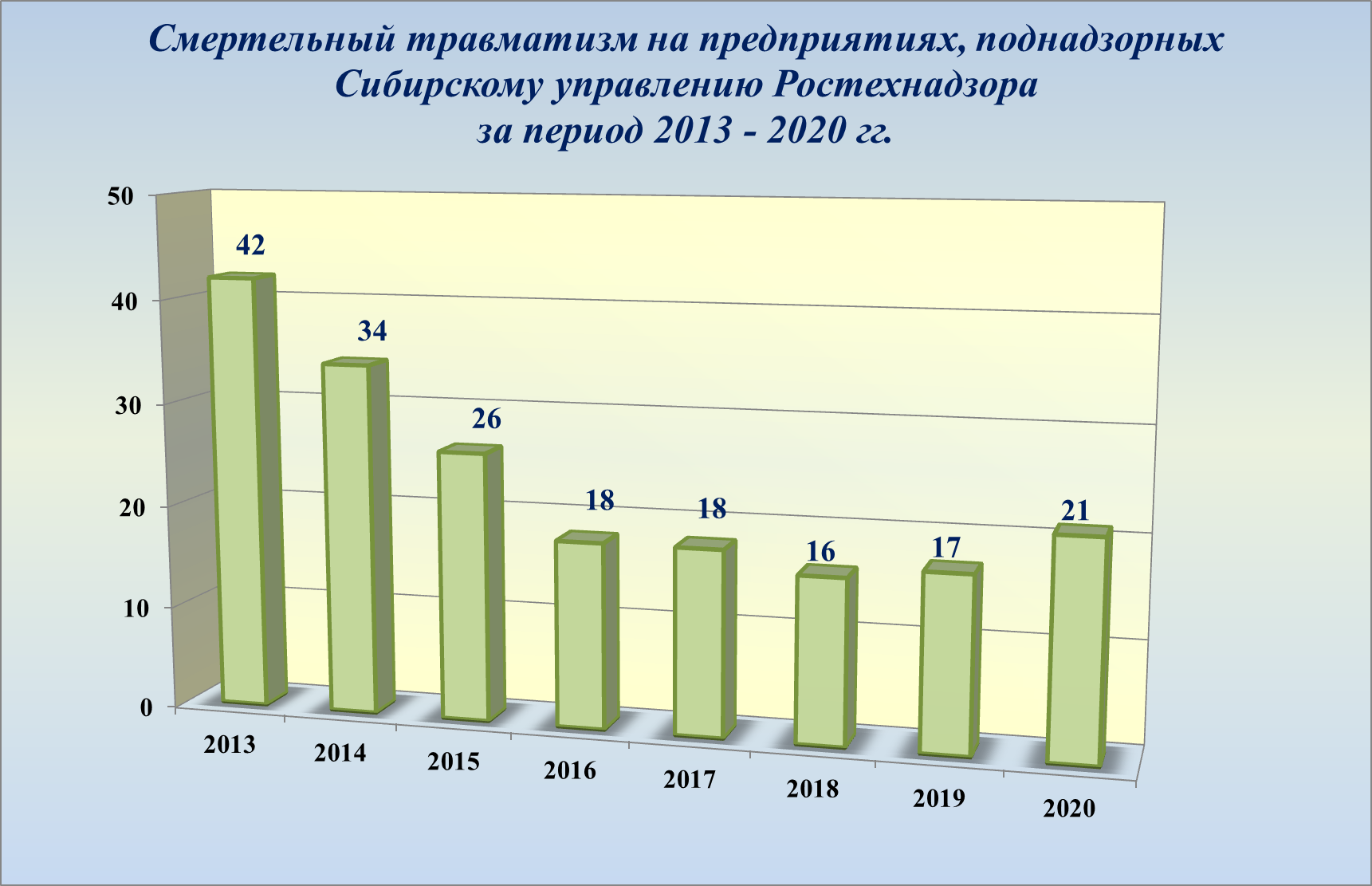 ФЕДЕРАЛЬНЫЙ ГОСУДАРСТВЕННЫЙ НАДЗОР В ОБЛАСТИ ПРОМЫШЛЕННОЙ БЕЗОПАСНОСТИУгольная промышленностьСпециалистами горного надзора Управления осуществляется надзорная деятельность за 64 шахтами, из которых 2 ОПО «шахта угольная» (шахта «Романовская-1» ООО «Горняк») и «шахта угольная» (ЗАО «Сибирские ресурсы») актом от 25.12.2020 №4 исключены из государственного реестра опасных производственных объектов (40 действующих шахт, 20 шахт  в стадии ликвидации и консервации горных выработок, 2 шахты в стадии строительства);127 опасными производственными объектами «Разрез угольный», из которых 121 расположен на территории Кемеровской области, 1 на территории Алтайского края и 5 в Новосибирской области;65 опасными производственными объектами по переработке и обогащению угля, из которых 63 расположены на территории Кемеровской области и 2 в Новосибирской области.Всем шахтам на 2020 год была установлена категорийность по вредным газам. По метану: опасные по внезапным выбросам угля и газа (ОВВ) – 17 шахт; сверхкатегорные (Св.кат.) – 26 шахт;третья категория (III) – 8 шахт; вторая категория ( II ) – 6 шахт; первая категория (I) –5 шахт. По диоксиду углерода: 1 шахта отнесена к сверхкатегорной, 28 шахт отнесены к первой категории, 8 ко второй, 14 шахт отнесены к категории не опасных и на 11 шахтах категория не определялась.На  предприятиях угольной промышленности Кемеровской области за 12 месяцев 2020 года  допущено 106 случаев  причинения вреда жизни и здоровью граждан (12 мес. 2019 – 114 (-8),  в том числе 11 смертельных несчастных случаев (12 мес.2019 – 10 (+1).Из 11 смертельных несчастных случаев 10 допущены на предприятиях, ведущих добычу угля подземным способом (12 мес. 2019 – 9 (+1) и  1 на открытых горных работах  (12 мес. 2019 – 1 (±0). За отчетный период произошло 2 аварии (12 мес. 2019 – 1 (+1), в которых смертельно травмировано 3 человека.В 2020 году допущено  2 групповых несчастных случая (12 мес. 2019 – 2 (±0), в которых пострадали 6 человек, в том числе 4 смертельно и 1 человек с тяжелыми последствиями.Основные причины допущенных несчастных случаев явилось: несоблюдение требований промышленной безопасности, ведение работ опасными методами. Анализ материалов по расследованию показывает низкий уровень подготовки специалистов по вопросам промышленной безопасности при эксплуатации опасных производственных объектов.За 2020 год специалистами горного надзора на подконтрольных объектах проведено 19 плановых и 105 внеплановых выездных проверок, в режиме постоянного государственного надзора – 5816 проверок. Выявлено и предписано к устранению 46486 (за 12 мес. 2019 – 49776            (-3290) нарушений требований законодательных и нормативных актов в области промышленной безопасности. За допущенные нарушения к административной ответственности в виде штрафа привлечено 6551 (за 12 мес. 2019 – 7311 (-760) гражданских, должностных и юридических лиц и осуществлено 494 (за 12 мес. 2019 – 610                (-116) административных приостановки   деятельности предприятий и объектов сроком до 90 суток. Общая сумма штрафов составила 200494 тыс. руб. (12 мес. 2019 – 239 923                (-39429). Дисквалифицировано 4 должностных лица (12 мес. 2019 – 3 (+1). В связи с неблагоприятной эпидемиологической обстановкой, связанной с распространением новой коронавирусной инфекции Постановлением Правительства Российской Федерации от 03.04.2020  № 438  был введен ряд ограничительных мер, направленных на предотвращение распространения инфекции и поддержание бизнеса путем   отмены всех плановых проверок опасных производственных объектов, независимо от их класса опасности. В целях обеспечения контроля за соблюдением требований промышленной безопасности на предприятиях чрезвычайно высокой опасности (1 класса опасности) инспекторами подземного горного надзора осуществлялись проверки  шахт только в режиме постоянного государственного надзора, в соответствии с разработанными и утвержденными графиками.  При осуществлении проверок состояния промышленной безопасности на подконтрольных предприятиях в первую очередь уделялось внимание наличию необходимой проектной документации. Для более эффективного, качественного и комплексного обследования, практиковалось привлечение инспекторов других отделов Управления по видам надзора. При этом обращалось особое внимание на:- состояние технической документации на предприятиях, её соответствие нормативным требованиям законодательства;- квалификацию и обученность персонала, эксплуатирующего опасные производственные объекты;- соответствие фактического состояния ведения горных работ проектной документации и согласованных планов развития горных работ, правилам и нормам;- производство работ в соответствии  с утвержденной нарядной системой;- своевременное проведение экспертиз промышленной безопасности и контроль за выполнением мероприятий, разрабатываемых при проведении экспертиз.- осуществление авторского надзора со стороны проектных организаций за соответствием ведения работ требованиям проектной документации;- выполнение протокольных решений рассмотрения планов развития горных работ;- функционирование Системы управления промышленной безопасностью, организацию и осуществление производственного контроля в соответствии с Положением о производственном контроле;- ведение горных работ подрядными организациями на предприятиях недропользователей.Рассмотрение планов горных работ на 2020, 2021 год проводилось в соответствии с Правилами подготовки, рассмотрения и согласования планов и схем развития горных работ по видам полезных ископаемых, утвержденными постановлением Правительства Российской Федерации от 6 августа 2015 № 814. При рассмотрении Планов развития горных работ  на  2020, 2021 год были намечены дополнительные мероприятия, направленные на создание безопасных условий труда при ведении горных работ на опасных производственных объектах.Горнорудная и нерудная промышленность, объекты подземного строительстваНа предприятиях горнорудной и нерудной промышленности надзор осуществляется за 78 опасными производственными объектами «Карьер» (открытый способ добычи), 6 «Рудник» (подземный способ добычи) и 9 «Обогатительная фабрика», расположенными на территориях Кемеровской, Новосибирской, Томской областей, Алтайского Края и Республики Алтай.За 12 месяцев 2020 года на подконтрольных предприятиях аварий допущено не было.За 12 месяцев 2020 допущено 5 тяжелых несчастных случая                                   (12 мес. 2019 г. –2 (+3), допущено 2 несчастных случая со смертельным исходом              (12 мес. 2019 г. – 0 (+2).Показатели травматизма за 12 месяцев 2020 года:Производственный травматизм на объектах горнорудной и нерудной промышленности, поднадзорныхСибирскому управлению Ростехнадзора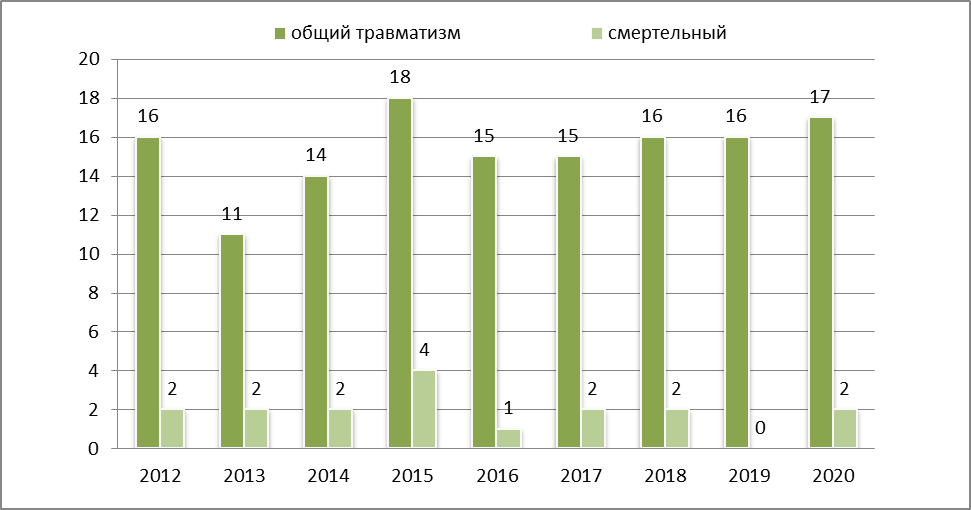 Основные показатели работы инспекторов Управления за 12 месяцев 2020 года, в сравнении с 12 месяцами 2019 года.За отчетный период проведено 205 проверок поднадзорных предприятий горнорудной и нерудной промышленности (-58 к 12 мес. 2019 года), выявлено 1381 нарушение требований промышленной безопасности (-1048 к 12 мес. 2019 года), привлечено к административной ответственности в виде штрафа 17 юридических лиц (+2 к 12 мес. 2019 года), 84 должностных лиц (-75 к 12 мес. 2019 года) и 56 гражданских лиц (+30 к 12 мес. 2019 года) поднадзорных предприятий на общую сумму  6 млн. 265 тыс. руб. При выявлении непосредственной угрозы жизни и здоровью  работников, оформлялись материалы и передавались в суд для назначения административного наказания – административного приостановления деятельности. Так, за отчетный период были переданы в суды 46 административных материалов (+10 к 12 мес. 2019 года), по данным материалам судами были приняты решения об административных приостановках деятельности, связанных с ведением открытых горных работ.По поручению Правительства Российской Федерации от 18 августа 2020 года № ВА-П11-9540 Управлением проведена внеплановая выездная проверка                 ООО «Рудник «Веселый», в ходе проверки были выявлены нарушения требований промышленной безопасности, в результате чего приняты меры административного воздействия в отношении юридического, гражданских и должностных лиц допустивших данные нарушения. Инспекторским составом так же проведены 7 расследований несчастных случаев причинения вреда жизни и здоровью работников предприятий. По результатам расследований несчастных случаев, были выявлены нарушения требований промышленной безопасности, в результате чего Управлением были привлечены к административной ответственности, в виде штрафа 1 юридическое лицо и 23 должностных лица, допустивших данные нарушения, на сумму 725 тыс. руб., а так же приостановлена деятельность 4 объектов по решению суда.Во исполнение Постановления Правительства РФ от 3 апреля 2020 № 438 «Об особенностях осуществления в 2020 году государственного контроля (надзора), муниципального контроля и о внесении изменения в пункт 7 Правил подготовки органами государственного контроля (надзора) и органами муниципального контроля ежегодных планов проведения плановых проверок юридических лиц и индивидуальных предпринимателей» и Приказа Сибирского управления Ростехнадзора от 22.04.2020 № ПР-340-327-о «О внесении изменений…», внесены изменения в «План проведения плановых проверок юридических лиц и индивидуальных предпринимателей Сибирским управлением Федеральной службы по экологическому, технологическому и атомному надзору на 2020 год», а именно, из плана исключены 7 плановых проверок поднадзорных предприятий горнорудной промышленности, проведение которых предусмотрено утвержденным планом в период апрель-июнь 2020 года. В связи с этим, по итогам отчетного периода январь-декабрь 2020 года, наблюдается снижение показателей контрольно-надзорной деятельности в сравнении с аналогичным периодом 2019 года. Сведения  о проводимых плановых и внеплановых проверках внесены в ФГИС «Единый реестр проверок» в соответствии с требованиями «Правил формирования и ведения единого реестра проверок».Деятельность инспекторского состава, выполняющего надзор за объектами горнорудной и нерудной промышленности, в отчетном периоде была направлена на выполнение планов работы с учетом задач, поставленных приказами и распоряжениями Управления.В отчетный период предприятия осуществляли обязательное страхование в страховых компаниях риска ответственности за причинение вреда, все поднадзорные предприятия, эксплуатирующие опасные производственные объекты, застрахованы. За отчетный период страховых случаев по заключенным договорам не зарегистрировано.Инспекторский состав, при проведении обследований предприятий, в обязательном порядке проверяет соблюдение требований нарядной системы и системы производственного контроля.Проведенный анализ свидетельствует о недостаточно стабильном состоянии в области промышленной безопасности,  связанном с  невыполнением  решений технических проектов,  а также с нарушениями при эксплуатации технических устройств на опасных производственных объектах горнорудной и нерудной промышленности. Большое количество эксплуатируемого   технологического оборудования,  зданий и сооружений имеют высокую степень износа, требуют замены и реконструкции.Надзорная работа инспекторского состава в отчетном периоде была направлена на обеспечение безопасных условий труда и промышленной безопасности, решение вопросов  усиления и осуществления новых форм государственного надзора за состоянием промышленной безопасности на опасных производственных объектах предприятий.В отчетный период Управлением проведена работа по внедрению методики расчета значений показателей, используемых для оценки вероятности возникновения потенциальных негативных последствий несоблюдения требований в области промышленной безопасности (далее – Методика), содержащей порядок оценки уровня промышленной безопасности для различных групп опасных производственных объектов. Результатом применения Методики является получение риск-ориентированного интегрального показателя промышленной безопасности, который характеризует уровень риска возникновения аварии на ОПО.Объекты нефтегазодобывающей промышленностиНадзорная деятельность за объектами нефтегазодобывающей промышленности в Сибирском управлении Ростехнадзора осуществляется отделом по надзору за объектами нефтегазодобывающей, нефтехимической и нефтеперерабатывающей промышленности и объектами нефте-продуктообеспечения. Под надзором находятся 24 организаций, эксплуатирующие опасные производственные объекты на территориях: Томской (21), Омской (1), Новосибирской (1) и Кемеровской (1) областей. 304 поднадзорных объекта, из которых: 1 класса – 33, 2 класса – 53,  3 класса – 208, 4 класса – 10, в том числе: 89 - фондов скважин, в которые входит 5182 скважины всех категорий; 17 - участков ведения буровых работ, в которые входит - 53 буровых установок; 30 - участок предварительной подготовки нефти;  11 - площадок дожимных насосных станций; 24 - пунктов подготовки и сбора нефти;76 - промысловых (межпромысловых)  трубопроводов;5 - Участков комплексной подготовки газа; 4 - резервуарных парка. 9 специализированных предприятий проектируют опасные производственные объекты, 8 предприятий осуществляют строительство опасных производственных объектов, 4 предприятия – консервацию и ликвидацию опасных производственных объектов. Специализированные предприятия осуществляют деятельность по изготовлению технических устройств (6), монтажу и наладке технических устройств (4), обслуживанию и ремонту технических устройств (6), проведению экспертизы промышленной безопасности (4), подготовке в области промышленной безопасности (9), подготовке специалистов сварочного производства (1).  За 12 месяцев 2020 года на опасных производственных объектах, расположенных на территории Томской области произошли: 1 авария и 2 несчастных случая со смертельным исходом, 1 из которых групповой                               (1смертельный+1 тяжелый). Групповой несчастный случай со смертельным исходом произошел 26.05.2020 на опасном производственном объекте «Фонд скважин Чкаловского месторождения».  За аналогичный период 2019 года на подконтрольных объектах Кемеровской области, Томской, Омской, Новосибирской областях и Алтайского края аварий, смертельного травматизма, групповых несчастных случаев не произошло.За 12 месяцев 2020 года проведено 74 проверки (за аналогичный период 2019 - 54 проверки); выявлено 101 нарушение (за аналогичный период 2019 – 130 нарушений), назначено 31 административное наказание (за аналогичный период 2019 - 33 административных наказания), в том числе привлечены к административной ответственности в виде штрафа:-  7 юридических лиц на сумму 1310,0 тыс. руб. (за 12 мес. 2019 – 5 юр./л. на сумму  1100,0 тыс. руб.);- 22 должностных лица на сумму 450,0 тыс. руб. (за 12 мес. 2019 - 19 д./л. на сумму  240,0 тыс. руб.);- 1 гражданское лицо на сумму 2,0 тыс. руб. (за 12 мес. 2019 гражданские лица не привлекались).Вынесено 1 предупреждение в отношении юридического лица (за 12 мес.   2019 вынесено 9 предупреждений).Административных наказаний в виде приостановления деятельности в отношении организаций, эксплуатирующих опасные производственные объекты, на отчетный период 2020 года и аналогичный период 2019 года не применялось.В целях реализации Положения о режиме постоянного государственного надзора на опасных производственных объектах и гидротехнических сооружений, утвержденного постановлением Правительства Российской Федерации от 05.05.2012 №455 за 12 месяцев 2020 года Сибирским управлением Ростехнадзора проведено 65 проверок (за аналогичный период 2019 - 28 проверок) опасных производственных объектов нефтегазодобывающей промышленности в режиме постоянного государственного надзора. Выявлено 15 нарушений требований промышленной безопасности (за аналогичный период 2019 выявлено 27 нарушений), за которые привлечены к административной ответственности в виде штрафа:- 1 юридическое лицо на сумму 200,0 тыс. руб. (за 12 мес. 2019 -  2 юридических лица на сумму 300,0 тыс. руб.);- 6 должностных лиц на сумму  120,0 тыс. руб. (за 12 мес. 2019 – 4 должностных лица на сумму  85,0 тыс. руб.);- 1 гражданское лицо на сумму 2,0 тыс. руб. (за 12 мес. 2019 гражданские лица не привлекались).Административных наказаний в виде приостановления деятельности в отношении организаций, эксплуатирующих опасные производственные объекты,  не применялось.Анализ выявленных при обследованиях нарушений показывает, что большинство нарушений допускается при организации и осуществлении эксплуатации технических устройств и оборудования ОПО. Немалую часть от всех нарушений составляют нарушения в части наличия средств контроля и управления технологическими процессами, противоаварийной защиты и сигнализации. Основной причиной большинства нарушений является недостаточный уровень организации и осуществления производственного контроля, низкий уровень финансирования мероприятий по повышению уровня автоматизации и модернизации производств.Для повышения уровня промышленной безопасности при эксплуатации опасных производственных объектов на подконтрольных предприятиях необходимо проводить целенаправленную работу по повышению эффективности производственного контроля с проведением на предприятиях анализа его результатов и выполнением мероприятий  по предупреждению  нарушенийОбъекты магистрального трубопроводного транспортаУправление осуществляет надзор за опасными производственными объектами (далее ОПО)  магистрального трубопроводного транспорта, эксплуатируемыми на следующих территориях: Омской, Новосибирской, Томской, Тюменской, Кемеровской, Иркутской и Амурской областях, Алтайского и Красноярского краёв, Республики САХА (Якутия) и Республики Алтай. Под надзором отдела 258 ОПО магистрального трубопроводного транспорта: 1 класса - 48 ОПО; 2 класса - 170 ОПО;   3 класса – 18 ОПО; 4 класса – 22 ОПО (АГНКС). Общая протяженность поднадзорных отделу систем трубопроводов составляет 18931 км. По назначению магистральные трубопроводы распределяются следующим образом: - магистральные газопроводы – 6 875 км;- магистральные нефтепроводы – 11061 км;- магистральные нефтепродуктопроводы – 1034 км.В состав поднадзорных объектов магистрального трубопроводного транспорта входят следующие площадочные объекты:- 17 участков магистрального газопровода (1 класса – 14; 3 класса – 3);- 16 участков магистрального нефтепровода и нефтепродуктопровода (1 класса –  13; 2 класса –3);- 8 газокомпрессорных станций (3 класса);- 111 газораспределительных станций (2 класса);- 59 площадок магистральных насосных станций нефтепроводов и нефтепродуктопроводов  (1 класса – 15; 2 класса – 39; 3 класса – 5); -  21 резервуарный парк нефти и нефтепродуктов (1 класса – 3; 2 класса – 16;  3 класса – 2);- 22 автомобильных газонаполнительных компрессорных станций (4 класса);- 4 площадки сливо-наливных эстакад (1 класса – 3; 2 класса – 1).За 2020 год на поднадзорных Сибирскому Управлению Ростехнадзора опасных производственных объектах произошла 1 авария (12 мес. 2019- 0 (+1), несчастных случаев не зарегистрировано.За 2020 год проведено 69 (в 2019 – 82(-13) проверок ОПО: из них 1 плановая проверка (в 2019 – 4(-3), 63 проверки в рамках постоянного надзора объектов                1 класса опасности (в 2019 – 55(+8), 5 проверок по контролю исполнения ранее выданных предписаний (в 2019 – 18(-13) и 2 проверки (в 2019 – 5(-3) лицензиатов ООО «Газпром трансгаз Томск» и ООО «Транснефть - Восток» по переоформлению лицензии в связи с изменением адресов мест осуществления лицензируемого вида деятельности (по письмам ЦА Ростехнадзора). Из 5-ти запланированных Управлением проверок на 2020 год (надзор за объектами магистрального трубопроводного транспорта) проведена только одна проверка ОПО АО «Искитимцемент», четыре плановых проверки отменены в связи с Постановлением Правительства РФ от 03.04.2020 № 438.   Кроме того, совместно с отделом строительного надзора проводилось 26 проверок строительства и реконструкции объектов магистрального нефтепровода и газопровода в Томской, Новосибирской областях, в Алтайском и Красноярском крае. Самостоятельно инспектора отдела не осуществляли государственный строительный надзор, а приглашались в качестве специалистов в рабочие группы, созданные отделом строительного надзора, при этом отдельные акты проверок не оформлялись, т.е. ни проверки, ни выявленные нарушения, ни административные наказания не учитываются по итогам работы (учёт ведется отделом строительного надзора). В ходе проведенных проверок за 2020 год всего выявлено 192 нарушения требований промышленной безопасности (в 2019 – 291(-99), в том числе 95 нарушений при плановой проверке (в 2019 – 86(+9).Из 5-ти проверок по контролю исполнения предписаний дважды выявлялось неисполнение предписания (за 2019 год – шесть раз из 18 проверок выявлялось неисполнение предписания в установленный срок), юридические  лица привлечены к административной ответственности.За 2020 год инспекторами отдела наложено 49 штрафов (в 2019 – 67(-18) штрафов на общую сумму -  3640,5 тыс. руб.(-2553) на сумму 1087,5 тыс. руб. (дважды решением арбитражных судов на основании ч.3.2. ст.4.1. КоАП РФ сумма штрафов уменьшена в 2 раза: в отношении АО «Искитимцемент» с 200 тыс. руб. до 100 тыс. руб. по ч.1. ст. 9.1 КоАП РФ и в отношении АО «Восточно-Сибирская топливная компания» с 400 тыс. руб. до 200 тыс. руб. по ч.11. ст. 19.5 КоАП РФ, в том числе:- по ч.1. ст. 9.1 Кодекса Российской Федерации об административных правонарушениях (далее - КоАП РФ) – оштрафованы 4 юридических лица сумму 800 тыс. руб. 8 должностных лица на сумму 160 тыс. руб. и 1 гражданин на 2 тыс. руб.; - по ст. 11.20. КоАП РФ – оштрафовано 34 должностных лица на сумму 10,2 тыс. руб.; - по ч.11. ст. 19.5 КоАП РФ – оштрафовано 2 юридических лица сумму 700 тыс. руб.Кроме того, за неуплату штрафов в установленный срок мировым судом по протоколам, составленным инспекторами отдела, привлечено к ответственности 6 раз юридическое лицо ФГУП "Резервстрой" Росрезерва по ч.1. ст. 20.25 КоАП РФ на общую сумму 2400 тыс. руб.Снижение показателей надзорной деятельности обусловлено действием ограничительных мероприятий по нераспространению новой коронавирусной инфекции COVID-19. В соответствии с Поручением Правительства РФ от 18.03.2020,  Постановлением Правительства РФ от 3 апреля 2020 г. № 438                    «Об особенностях осуществления в 2020 году государственного контроля (надзора), муниципального контроля и о внесении изменения в пункт 7 Правил подготовки органами государственного контроля (надзора) и органами муниципального контроля ежегодных планов проведения плановых проверок юридических лиц и индивидуальных предпринимателей» в период с 18.03.2020 по 31.12.2020  плановые проверки и внеплановые выездные проверки по контролю исполнения предписаний не проводились.Анализ выявленных при обследованиях нарушений показывает, что большинство нарушений допускается при организации и осуществлении эксплуатации технических устройств и оборудования ОПО. Немалую часть от всех нарушений составляют нарушения в наличии и ведении эксплуатационной документации – журналов, паспортов, схем и пр.Маркшейдерские работы и безопасность недропользованияУправление осуществляет надзор за производством маркшейдерских работ при пользовании недрами, контроль за маркшейдерским обеспечением горных работ, включая вопросы по предупреждению и устранению вредного влияния горных работ на здоровье людей, здания и сооружения, кроме того, обеспечивает информационное взаимодействие с органами исполнительной власти по вопросам рационального использования недр. В отчетном периоде среди подконтрольных Сибирскому управлению Ростехнадзора юридических лиц и индивидуальных предпринимателей 395 выполняли маркшейдерские работы на основании  лицензий на производство маркшейдерских работ или по договорам, из них: 204 - на территории Кемеровской области, 37  в Алтайском крае и Республике Алтай, 63 по Новосибирской области, 59 по Томской области,32 по Омской области. В числе подконтрольных предприятий - опасные производственные объекты Кемеровской области, осуществляющие добычу полезных   ископаемых подземным и открытым способами. Среди них объекты по разработке  угольных, рудных, нерудных месторождений и месторождений  общераспространенных полезных ископаемых, в их числе 191 угледобывающее предприятие (64 шахты и 127 разрезов), 8 объектов по добыче горнорудных полезных ископаемых (железная руда), а так же  81 предприятий по добыче общераспространенных и нерудных полезных ископаемых (тальк, кварциты, доломиты). В отношение  28 юридических лиц, деятельность которых связана с недропользованием, в отчетном периоде  проводились контрольные и надзорные мероприятия. Всего проведено 357 проверок, в т. ч. 18 плановых, 13 внеплановых проверок. Также проводились проверки на основании Положения о режиме постоянного государственного надзора на опасных производственных объектах и гидротехнических сооружениях, утвержденного постановлением Правительства Российской Федерации от 05.05.2012 №455. В ходе проверок выявлено 1573 нарушений требований правил и норм по безопасному недропользованию и маркшейдерскому обеспечению горных работ, в том числе в области контроля за реализацией технических проектов, условий согласования планов развития горных работ на 2020 год,  мер охраны зданий и сооружений от вредного влияния горных работ, порядка ведения горных работ в опасных зонах. По результатам проверок рассмотрено 251 дело об административных правонарушениях в отношении гражданских, должностных и юридических лиц, допустивших нарушения требований законодательства в области промышленной безопасности. Привлечено к административной ответственности в виде штрафа: 210 должностных и  17 юридических  лиц  на общую сумму 8733 тыс.руб. На всех подконтрольных предприятиях были разработаны и выполняются мероприятия по антитеррористической устойчивости опасных производственных объектов, также инспекторским составом, в рамках своих полномочий, контролировалось  выполнение мероприятий по пропуску весенних паводковых вод на горных и земельных отводах подконтрольных  предприятий. Объекты нефтехимической и нефтегазоперерабатывающей промышленности и объекты нефтепродуктообеспеченияСибирское управление Ростехнадзора осуществляет надзор за состоянием промышленной безопасности в 154-х организациях, эксплуатирующие опасные производственные объекты нефтехимической и нефтеперерабатывающей промышленности, а так же объекты нефтепродуктообеспечения.В государственном реестре опасных производственных объектов на территории Кемеровской области, Алтайского края, Томской, Омской и Новосибирской областях зарегистрировано 325 опасных производственных объектов нефтехимической, нефтегазоперерабатывающей промышленности и объектов нефтепродуктообеспечения, из них:- 37 объектов I класса опасности (4 юридических лица),- 34 объектов II класса опасности (11 юридических лиц),- 245 объекта III класса опасности (140 юридических лиц),- 9 объектов IV класса опасности (8 юридических лиц).    В Республике Алтай опасных производственных объектов не зарегистрировано.За 12 месяцев 2020 года и аналогичный период 2019 года на подконтрольных объектах Кемеровской области, Новосибирской, Томской областях и Алтайского края аварий, смертельного травматизма, групповых несчастных случаев не произошло. За 12 месяцев 2019 года произошла одна авария на территории Омской области.За 12 месяцев 2020 года проведено 213 проверок (за аналогичный период 2019 - 295 проверки(-82), в том числе 157 проверок в рамках режима постоянного государственного надзора (за аналогичный период 2019 – 142 проверки(+15); выявлено 368 нарушений (за аналогичный период 2019 – 1510 нарушений(-1142), назначено 77 административных наказаний (за аналогичный период 2019г – 167 административных наказаний(-90), в том числе привлечены к административной ответственности в виде штрафа:- 23 юридических лица на сумму  4950,0 тыс. руб. (за 12 мес. 2019 - 53 юр./л.(-30) на сумму  14410,0 тыс. руб.(-9460);- 41 должностное лицо на сумму 815,0 тыс. руб. (за 12 мес. 2019 – 73 д./л.               (-32) на сумму  1665,0 тыс. руб.(-850).Вынесено 10 предупреждений в отношении юридических и должностных лиц (за 12 мес. 2019 – 33 предупреждения(-23).Применено 3 административных наказания в виде приостановления деятельности в отношении организаций, эксплуатирующих опасные производственные объекты (за 12 мес. 2019 - 8 административных наказания в виде приостановления деятельности (-5).Анализ выявленных при обследованиях нарушений показывает, что большинство нарушений допускается при организации и осуществлении эксплуатации технических устройств и оборудования ОПО. Немалую часть от всех нарушений составляют нарушения в части наличия средств контроля и управления технологическими процессами, противоаварийной защиты и сигнализации. Основной причиной большинства нарушений является недостаточный уровень организации и осуществления производственного контроля, низкий уровень финансирования мероприятий по повышению уровня автоматизации и модернизации производств. Для повышения уровня промышленной безопасности при эксплуатации опасных производственных объектов на подконтрольных предприятиях необходимо проводить целенаправленную работу по повышению эффективности производственного контроля с проведением на предприятиях анализа его результатов и выполнением мероприятий  по предупреждению  нарушений. В связи со старением основных фондов нефтехимических производств необходимо осуществлять постоянный контроль за выполнением первоочередных графиков замены оборудования, проведением экспертизы промышленной безопасности технических устройств с целью определения срока безопасной эксплуатации. Не допускать эксплуатации технических устройств, выработавших нормативный ресурс.Объекты металлургического и коксохимического производстваСибирское управление Ростехнадзора осуществляет контроль за 53 предприятиями и организациями, эксплуатирующими в своем составе 87 опасных производственных объектов металлургической и коксохимической промышленности расположенных по всей территории Сибирского управления Ростехнадзора (Кемеровская, Новосибирская, Томская, Омская область, Алтайский край и Республика Алтай).При эксплуатации опасных производственных объектов за 2020 зафиксировано два тяжелых несчастных случая. По результатам расследования с целью недопущения подобного на предприятиях был разработан ряд мероприятий, виновные лица привлечены к административной ответственности. В 2019 году за аналогичный период зафиксировано четыре несчастных случая (два тяжелых, один групповой и один смертельный).За 2020 аварий на поднадзорных предприятиях не допущено. За 6 месяцев 2020 г. аварий на поднадзорных предприятиях не допущено.За отчетный период инспекторами Сибирского управления Ростехнадзора было проведено 135 обследований предприятий металлургического производства, против 284 обследований в 2019 году. Снижение количества проверок объясняется введением ограничительных мероприятий, принятых в связи с коронавирусом (COVID-19). При обследованиях было выявлено 357 нарушений против 806 за 2019 год. Выявленные нарушения требований Норм и Правил промышленной безопасности послужили основанием для возбуждения 100 дел об административных правонарушениях.За нарушение требований промышленной безопасности и лицензионных условий при осуществлении видов деятельности в области промышленной безопасности опасных производственных объектов, в соответствии со статьей 9.1 ч. 1 КоАП РФ наложено 74 штрафа на сумму 5110 тыс. руб. (из них 20 штрафов на юридические лица).    За невыполнение предписаний в установленный срок возбуждено 7 дел об административных правонарушениях, в соответствии со статьёй 19.5 ч.11 КоАП РФ и назначены административные штрафы на сумму 1125 тыс. руб. (из них 3 на юридические лица).  Всего наложено административных штрафов на сумму 6 415 тыс.рублей.За отчётный период в соответствии со статьей 9.1. КоАП РФ было рассмотрено в судах 8 дел об административных правонарушениях, из которых по всем восьми делам судом было назначено административное приостановление деятельности.Показатели эффективности работы инспекторов по надзору за объектами металлургического производства за отчетный период в сравнении с показателями 2019 года держатся на стабильно высоком уровне. Уровень требовательности (количество нарушений / количество штрафов) за 2020 год составил 4,25, за аналогичный 2019 год 4,45. Также, следует отметить, что за 2020 год инспекторы по надзору за объектами металлургического производства приняли  участие в 33 судебных заседаниях по приостановлению деятельности и оспариванию штрафов по всей территории Сибирского управления Ростехнадзора. Производственный травматизм 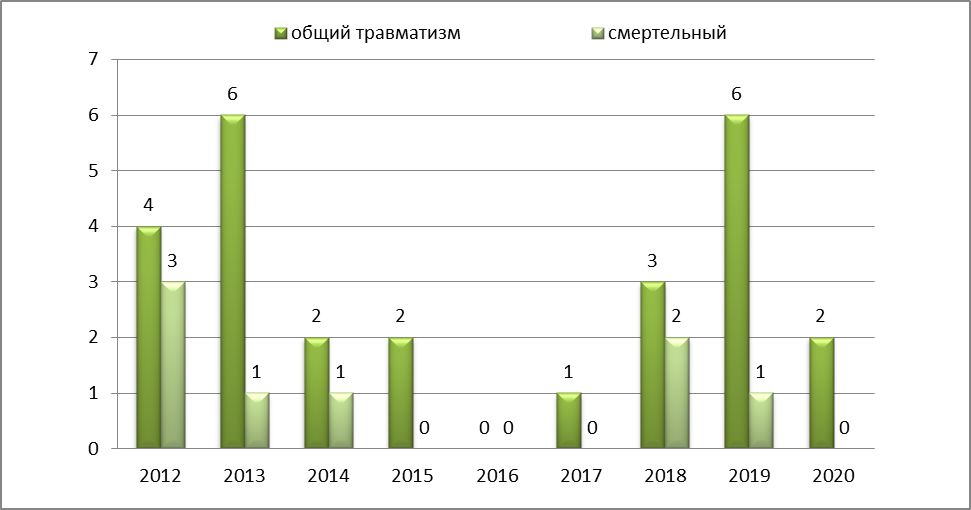 Объекты газораспределения и газопотребленияСибирское управление Ростехнадзора осуществляет надзор за опасными производственными объектами газораспределения и газопотребления, эксплуатируемыми на следующих территориях: Новосибирской, Кемеровской, Томской и Омской областях, Алтайского края и Республики Алтай. Под надзором находится 1308 организаций, осуществляющих деятельность в области промышленной безопасности. Эксплуатацию ОПО осуществляет 1308 организации на основании соответствующих лицензий. Под надзором находится 2884 ОПО.Общая протяженность поднадзорных наружных трубопроводов составляет 23789,03 км, из них:- подземные газопроводы – 19038,8 км;В состав поднадзорных объектов газораспределения и газопотребления входят следующие стационарные (площадочные) объекты:- 1 база хранения СУГ (кустовая) II класса опасности- 15 ГНС, в том числе 6 шт.- II класса опасности, 8шт.-III класса опасности, 1шт.-IV класса опасности- 20 ГНП III класса опасности- 374 АГЗС, в том числе II класса опасности - 2 шт. 289 шт.- III класса опасности, 83- IV класса опасности.- 310 резервуарных установок из них 242- IV класса опасности, 68- III класса опасности.-  1 баллонная групповая установка - IV класса опасности- 1816 газифицированных котельных. - III класса опасности.За 12 месяцев 2020 года на объектах газораспределения и газопотребления произошла 1 авария (12 мес. 2019 – 0(+1) в г. Омске и 3 инцидента (2 - Омск, 1 - Республика Алтай). Причиной всех инцидентов явилось механическое повреждение газопроводов при производстве земляных работ. За 12 месяцев 2020 года на объектах газораспределения и газопотребления несчастных случаев не произошло, как и за аналогичный период 2019 года.За 12 месяцев 2020 года проведено 1301 проверки предприятий, организаций и индивидуальных предпринимателей, эксплуатирующих опасные производственные объекты (системы газораспределения и газопотребления, газопроводы, газорегуляторные пункты и установки, газоиспользующие установки, автомобильные газозаправочные станции СУГ, групповые резервуарные установки СУГ и т.п.), из них: 46 плановых и  1254  внеплановых (из которых 58 проверок в рамках исполнения предписаний, выданных по результатам проведенной ранее проверки, 1196 мероприятие по контролю, связанное с приемкой и пуском в эксплуатацию объектов и оборудования в соответствии с положениями нормативных правовых актов, 1 в рамках постоянного надзора. Так же, проведена 103 проверки в отношении соискателя лицензии, представившего заявление о предоставлении лицензии, или лицензиата, представившего заявление о переоформлении лицензии). В ходе проведенных проверок выявлено 476 нарушений требований ФЗ, Правил и Норм.За 12 месяцев 2020 года:- назначено административных наказаний – 209, в том числе:- административное приостановление деятельности – 12;- штрафов – 77, в том числе: на должностных лиц – 33 на сумму 700 тыс. руб.; на юридических лиц – 42 на сумму 6780 тыс. руб,  предупреждений-110.Общая сумма наложенных штрафов 7483 руб.Предприятиями разработаны положения об организации и осуществлении производственного контроля, предоставлены в Сибирское управление Ростехнадзора в установленном порядке.Предприятия химического комплексаСибирское управление Ростехнадзора осуществляет надзор за состоянием промышленной безопасности в 189-ти организациях, эксплуатирующих опасные производственные объекты взрывоопасных и химически опасных производств, из них по категориям бизнеса:- среднего – 23 организации;- малого – 40 организаций;- микро – 10 организаций.В государственном реестре опасных производственных объектов на территории Кемеровской области, Алтайского края, Томской, Омской и Новосибирской областях зарегистрировано 311 опасных производственных объектов взрывоопасных и химически опасных производств, из них:- 10 объектов I класса опасности,- 30 объектов II класса опасности,- 178 объект III класса опасности,- 93 объекта IV класса опасности.В Республике Алтай опасных производственных объектов не зарегистрировано. Наиболее крупные подконтрольные предприятия в Кемеровской области - КАО «Азот», ООО «Химпром», ООО ПО «Токем». Все указанные предприятия  находятся в г. Кемерово. В число наиболее крупных подконтрольных предприятий Алтайского края входят: ООО «Бия-Синтез», ОАО «Кучуксульфат», ЗАО «Эвалар»,                             ОАО «Иткульскийспиртзавод», АО «Бийский маслоэкстракционный завод»,     ОАО «Алтайский химпром».Наиболее крупные подконтрольные предприятия Томской области –                                ООО «Сибирская метанольная химическая компания», ООО «Томлесдрев».На территории Омской области к наиболее крупным предприятиям относятся АО «Газпромнефть-ОНПЗ», ООО «Омский завод полипропилена».За 12 месяцев 2020 на подконтрольных объектах Новосибирской, Томской, Омской областей и Алтайского края аварий, смертельного травматизма, групповых несчастных случаев не произошло.На территории Кемеровской области 24.09.2020 в 18.09 (время местное) в корпусе 959 отделения компримирования аммиака участка транспортировки аммиака цеха газового сырья  КАО «Азот» в результате выхода из строя электродвигателя турбокомпрессора «АННА» ТК-Р44,4-39,5 поз.4 произошло возгорание компрессорного масла., в результате были разрушены части турбокомпрессора. Классифицирована авария.Показатели травматизма за 12 месяцев 2020 годаЗа 12 месяцев 2020  инспекторами отдела проведено 95 проверок, из них 10 плановых, 32 внеплановых и 53 проверки в режиме постоянного государственного надзора (за аналогичный период 2019 – 178 проверки(-83), выявлено  637 нарушений (за аналогичный период 2019 – 823 нарушений(-186), назначено 108  административных  наказаний (за аналогичный период 2019 – 167 административных наказаний(-59), в том числе: привлечены к административной ответственности в виде штрафа:по ч. 1 ст.9.1, ч. 11 ст. 19.5 КоАП РФ:- 15 юридических лиц на сумму  3310,0 тыс. руб. (за 12 мес. 2019 - 19 юр./л.(-4) на сумму  4000,0 тыс. руб.(-690);- 62 должностных лица на сумму 1280,0 тыс. руб. (за 12 мес. 2019- 94 дл./л. (-32) на сумму 2005,0 тыс. руб.(-725);- 14 гражданских лица на сумму 28 тыс. руб. (за 12 мес. 2019 - 19 гр./л. (-5)  на сумму  38 тыс. руб.(-10).За 12 месяцев 2020 к административной ответственности в виде предупреждения привлечено 16 лиц, из них 6 юридических и 9 должностных лиц привлечены по результатам проведения проверок, 1 юридическое лицо привлечено по результатам административного расследования (за аналогичный период 2019 - 28 лиц привлечено к административной ответственности в виде предупреждения(-12).Применено 1 административное приостановление деятельности по ч.1 ст.9.1 КоАП РФ в отношении организации, эксплуатирующей опасные производственные объекты (за 12 мес. 2019 применены 6 административных приостановления деятельности по ч.1 ст.9.1 КоАП РФ в отношении организаций, эксплуатирующих опасные производственные объекты и 1 административное приостановление деятельности экспертной организации).Для совершенствования надзорной деятельности на подконтрольных предприятиях необходимо:- с целью более эффективной оценки состояния  промышленной безопасности актуализировать перечень правовых актов (Перечень), содержащих обязательные требования, соблюдение которых оценивается при проведении мероприятий по контролю в рамках осуществления видов государственного контроля (надзора), отнесенных к компетенции Федеральной службы по экологическому, технологическому и атомному надзору, включив в Перечень необходимые нормативные уточняющие, конкретизирующие документы, в том числе действующие государственные стандарты и отраслевые нормативные документы (ГОСТ, Типовые инструкции, Положения, Правила и др.).В частности, это касается безопасной эксплуатации вентиляционных установок и взрывозащищенных вентиляторов; требований к безопасной эксплуатации производственных зданий, включая положение о проведении Планово-предупредительного ремонта производственных зданий и сооружений МДС 13-14.2000; требований к средствам индивидуальной защиты, включая органы дыхания, требования к их эксплуатации, испытанию, проверке на исправность;- с целью более эффективной оценки состояния  промышленной безопасности регламентировать соответствующими нормативными правовыми актами (ФНиП, правила) обязательные требования к проектной документации опасных производственных объектов и содержанию составных частей, соответствующих разделов проектной документации; требования к безопасной эксплуатации технологических трубопроводов;- с целью более эффективной оценки состояния  промышленной безопасности регламентировать соответствующими нормативными правовыми актами  безопасность эксплуатации и устройства объектов хранения сыпучих химически опасных, токсичных веществ.Предприятия оборонно-промышленного комплексаСибирское управление Ростехнадзора осуществляет надзор за состоянием промышленной безопасности в 51 организации, включенной в сводный реестр организаций оборонно-промышленного комплекса, эксплуатирующей 271 опасных производственных объекта, из них: в государственном реестре опасных производственных объектов на территории Кемеровской области, Алтайского края, Томской, Омской и Новосибирской областях зарегистрировано 25 организаций, эксплуатирующих  69 опасных производственных объектов, на которых получаются, используются, хранятся, уничтожаются (утилизируются) и транспортируются взрывчатые вещества и материалы, включая инициирующие и бризантные взрывчатые вещества, пороха, ракетные топлива, а также взрывчатые и пиротехнические составы и изделия их содержащие, боеприпасы:- 9 объектов I класса опасности,- 11 объектов II класса опасности,- 37 объектов III класса опасности,- 12 объектов IV класса опасности.В Республике Алтай опасных производственных объектов не зарегистрировано.За 12 месяцев 2020 и аналогичный период 2019 на подконтрольных объектах предприятий оборонно-промышленного комплекса в Кемеровской области, Алтайском крае, Томской, Омской и Новосибирской областях аварий, смертельного травматизма, групповых несчастных случаев не произошло.За 12 месяцев 2020 на территории Новосибирской области произошел 1 легкий несчастный случай на АО «НПЗ».За 12 месяцев 2020 Сибирским управлением Ростехнадзора проведено 100 проверок, из них 1 плановая, 3 внеплановых и 96 проверок в режиме постоянного государственного надзора (за аналогичный период 2019 - 118 проверок (-118). В результате проводимых проверок выявлено 22 нарушения (за аналогичный период 2019 - 135 нарушений (-113), назначено 11 административных  наказаний (за аналогичный период 2019 - 27 административных наказаний (-16), в том числе: привлечены к административной ответственности в виде штрафа:по ч.1, 2 ст.9.1 КоАП РФ: - 0 юридических лиц на сумму 0 тыс. руб. (за 12 мес. 2019 - 2 юр./л. (-2) на сумму 650 тыс. руб. (-650);- 10 должностных лиц на сумму 260 тыс. руб. (за 12 мес. 2019 - 16 дл./л. (-6) на сумму 350 тыс. руб. (-90);- 1 гражданское лицо на сумму 2 тыс. руб. (за 12 мес. 2019 - 8 гр./л. (-7) на сумму 22 тыс.руб. (-20)Административное приостановление деятельности в отношении организаций, эксплуатирующих опасные производственные объекты, не применялось (за 12 мес. 2019 г. применена  1 приостановка  административной деятельности по ч. 1 ст. 9.1 КоАП РФ в отношении организации, эксплуатирующей опасный производственный объект).Снижение показателей надзорной деятельности обусловлено действием ограничительных мероприятий по нераспространению новой коронавирусной инфекции COVID-19. В соответствии с Поручением Правительства РФ от 18.03.2020 и Постановлением Правительства РФ от 3 апреля 2020 г. № 438                    «Об особенностях осуществления в 2020 году государственного контроля (надзора), муниципального контроля и о внесении изменения в пункт 7 Правил подготовки органами государственного контроля (надзора) и органами муниципального контроля ежегодных планов проведения плановых проверок юридических лиц и индивидуальных предпринимателей» в период с 18.03.2020 по 31.12.2020  плановые проверки и внеплановые выездные проверки по контролю исполнения предписаний не проводились. Для совершенствования надзорной деятельности на подконтрольных предприятиях необходимо:- с целью более эффективной оценки состояния  промышленной безопасности актуализировать перечень правовых актов (Перечень), содержащих обязательные требования, соблюдение которых оценивается при проведении мероприятий по контролю в рамках осуществления видов государственного контроля (надзора), отнесенных к компетенции Федеральной службы по экологическому, технологическому и атомному надзору, включив в Перечень необходимые нормативные уточняющие, конкретизирующие документы, в том числе действующие государственные стандарты и отраслевые нормативные документы (ГОСТ, Типовые инструкции, Положения, Правила и др.).  В частности, это касается безопасной эксплуатации вентиляционных установок и взрывозащищенных вентиляторов; требований к безопасной эксплуатации производственных зданий, включая положение о проведении Планово-предупредительного ремонта производственных зданий и сооружений МДС 13-14.2000; требований к средствам индивидуальной защиты, включая органы дыхания, требования к их эксплуатации, испытанию, проверке на исправность;- с целью более эффективной оценки состояния  промышленной безопасности регламентировать соответствующими нормативными правовыми актами (ФНиП, правила) обязательные требования к проектной документации опасных производственных объектов и содержанию составных частей, соответствующих разделов проектной документации; требования к безопасной эксплуатации технологических трубопроводов;- с целью более эффективной оценки состояния  промышленной безопасности регламентировать соответствующими нормативными правовыми актами  безопасность эксплуатации и устройства испытательных полигонов для испытания взрывчатых материалов, а также их уничтожению, включая пороха и отходы взрывчатых материалов малыми партиями на предприятиях оборонно-промышленного комплекса, и др.;- с целью более эффективной работы специалистов и наглядности при проверках обеспечить инспекторский состав средствами технического контроля и нормативной документацией (с логотипом Ростехнадзора) в бумажном виде;- регламентировать соответствующими нормативными правовыми актами обеспечение повторной внеплановой аттестации и проверки знаний работников поднадзорных ОПО, показавших недостаточные знания нормативной документации в ходе проверки, либо нарушивших требования промышленной безопасности при эксплуатации опасного объекта; - регламентировать соответствующими нормативными правовыми актами участие инспектора при аттестации специалистов в комиссии предприятий, эксплуатирующих опасные объекты 1 и 2 классов опасности (помимо складов хранения ВМ, в комиссиях которых участие инспектора предусмотрено).Производство, хранение и применение взрывчатых материалов промышленного назначенияНа территории Кемеровской области, Алтайского края и Республики Алтай, Новосибирской, Томской, Омской областях 56 предприятий осуществляют деятельность, связанную с изготовлением, производством, хранением и применением ВМ.Хранение взрывчатых материалов осуществляется на 51 складе и других оборудованных местах хранения ВМ, испытание и утилизация взрывчатых материалов промышленного назначения производится на 14 полигонах и испытательных площадках. Применение взрывчатых материалов осуществляется на основании выданных Сибирским управлением Ростехнадзора Разрешений на ведение работ со взрывчатыми материалами промышленного назначения на угольных разрезах, угольных шахтах, карьерах, рудниках, участках геологоразведочных (геофизических) работ и фондах скважин, в соответствии с Административным регламентом Федеральной службы по экологическому, технологическому и атомному надзору по предоставлению государственной услуги по выдаче разрешений на ведение работ со взрывчатыми материалами промышленного назначения, утвержденным приказом Ростехнадзора № 254 от 16.04.2012.  За 12 месяцев 2020 года на предприятиях, связанных с обращением ВМ промышленного назначения, надзор за которыми осуществляется Сибирским управлением Ростехнадзора, случаев утрат взрывчатых материалов допущено не было.За 12 месяцев 2020 года на предприятиях, связанных с обращением ВМ промышленного назначения, надзор за которыми осуществляется Сибирским управлением Ростехнадзора, несчастных случаев, аварий и инцидентов допущено не было.Основные показатели надзорной деятельности на предприятиях, связанных с производством, хранением и применением ВМ промышленного назначенияПри осуществлении проверок состояния промышленной безопасности на подконтрольных предприятиях в первую очередь уделялось внимание:-   состоянию технической документации на предприятиях, её соответствию нормативным требованиям законодательства;- квалификации и обученности персонала, связанного с оборотом взрывчатых материалов промышленного назначения;- соответствию фактического состояния ведения буровзрывных работ на предприятиях проектной документации, правилам и нормам;- производство работ в соответствии  с утвержденной нарядной системой;- своевременному проведению экспертиз промышленной безопасности.Особое внимание уделяется проверке складов ВМ на предмет технического оснащения охраны средствами связи и видеонаблюдения, организации порядка допуска работников сторонних организаций на территорию складов, порядка учёта приёмки и выдачи ВМ. Проверяется наличие договоров, заключенных с государственными охранными структурами.При обследовании стационарных пунктов изготовления взрывчатых веществ особое внимание уделяется соблюдению Технологических регламентов производства ВВ, порядка осуществления контроля качества ВВ.В течение периода январь – май 2020 года велась работа по сбору отчетов по производственному контролю за 2019 год поднадзорными предприятиями, с последующим занесением в подсистему «СПК-Мониторинг» Комплексную систему информатизации Ростехнадзора. Транспортирование опасных веществСибирское управление Ростехнадзора осуществляет надзор за состоянием промышленной безопасности в 111 организациях, эксплуатирующих опасный производственный объект «участок транспортирования опасных веществ». В государственном реестре опасных производственных объектов на территории Кемеровской области, Алтайского края, Томской, Омской и Новосибирской областей зарегистрировано 134 опасных производственных объекта транспортирования опасных веществ, из них:- 6 объектов II класса опасности;- 104 объекта III класса опасности;- 24 объекта IV класса опасности.В Республике Алтай опасных производственных объектов не зарегистрировано.К наиболее крупным относятся АО «Нефтебаза «Красный Яр», Новосибирская область, АО «НЗИВ», г. Новосибирск, АО «НМЗ «Искра», г.Новосибирск, АО «ОмскВодоканал», г. Омск, ООО «Полиом», г. Омск.За 12 месяцев 2020 на подконтрольных объектах и технических устройствах для транспортирования опасных веществ в Алтайском крае, Томской, Омской и Новосибирской областях аварий, производственного травматизма, групповых несчастных случаев не произошло.29 августа 2020 произошел несчастный случай со смертельным исходом на территории Кемеровской области в ООО «Химпром» (12 мес. 2019 – 0 (+1).За 12 месяцев 2019 на подконтрольных объектах и технических устройствах для транспортирования опасных веществ в Кемеровской области, Алтайском крае, Томской, Омской и Новосибирской областях аварий, производственного травматизма, групповых несчастных случаев не произошло.За  12 месяцев 2020 года проведено 14 проверок подконтрольных объектов, из них 3 плановых и 11 внеплановых, (за аналогичный период 2019  – 37 проверок (-23). Выявлено 63 нарушения требований промышленной безопасности (за аналогичный период  2019  – 145 нарушений (-82), назначено  21 административное  наказание (за аналогичный период 2019 – 39 административных наказаний (-18), в том числе: привлечены к административной ответственности в виде штрафа:по ч.1 ст.9.1, ч.1 ст.20.25, ч.11 ст.19.5, ч.3 ст.11.14 КоАП РФ:- 2 юридических лица на сумму 1000 тыс.руб. (12 мес. 2019 - 6 юр./л. (-4) на сумму 1464 тыс. руб. (-464);- 14 должностных лиц на сумму 182,5 тыс. руб. (12 мес. 2019 - 22 д./л. (-8) на сумму 377,5  тыс. руб. (-195).За 12 месяцев 2020 к административной в виде предупреждения привлечено 3 юридических лица по результатам проведения проверок (12 мес. 2019 -10 лиц привлечены к административной ответственности в виде предупреждения (-7).Применены 2 административных приостановления деятельности по части 1 ст. 9.1 в отношении организации, эксплуатирующей опасный производственный объект «участок транспортирования опасных веществ» (12 мес. 2019 применено 1 административное приостановление деятельности по части 1 ст. 9.1 в отношении организации, эксплуатирующей опасный производственный объект «участок транспортирования опасных веществ» (+1).Снижение показателей надзорной деятельности обусловлено действием ограничительных мероприятий по нераспространению новой коронавирусной инфекции COVID-19. В соответствии с Поручением Правительства РФ от 18.03.2020 и Постановлением Правительства РФ от 3 апреля 2020 г. № 438                 «Об особенностях осуществления в 2020 году государственного контроля (надзора), муниципального контроля и о внесении изменения в пункт 7 Правил подготовки органами государственного контроля (надзора) и органами муниципального контроля ежегодных планов проведения плановых проверок юридических лиц и индивидуальных предпринимателей» в период с 18.03.2020 по 31.12.2020 плановые проверки и внеплановые выездные проверки по контролю исполнения предписаний не проводились. Путем проведения проверок в течение 12 месяцев 2020 года выявлено, что на отдельных предприятиях, эксплуатирующих «участки транспортирования опасных веществ», имеются нарушения при осуществлении производственного контроля в части транспортирования опасных веществ, а именно нарушения в части соблюдения норм технической эксплуатации железнодорожных путей и автомобильных дорог необщего пользования, транспортных средств (локомотивов, вагонов, автотранспортных средств), нарушения в ведении документации, связанной с эксплуатацией ОПО.Для повышения уровня промышленной безопасности при эксплуатации опасных производственных объектов на подконтрольных предприятиях необходимо проводить целенаправленную работу по повышению эффективности производственного контроля с проведением на предприятиях анализа его результатов и выполнением мероприятий  по предупреждению  нарушений. Для совершенствования надзорной деятельности на подконтрольных предприятиях необходимо:- актуализировать нормативные документы, устанавливающие требования промышленной безопасности при перевозке опасных грузов железнодорожным и автомобильным транспортом в границах опасных производственных объектов, переведя ряд требований рекомендательного характера в разряд обязательных. - повысить требовательность к предприятиям по соблюдению сроков выполнения мероприятий по доведению опасных производственных объектов до нормативных требований промышленной безопасности.Взрывопожароопасные объекты хранения и переработки
 растительного сырьяВ государственном реестре опасных производственных объектов на 30.12.2020 зарегистрирован 821 (3 класса - 412 и 4 класса - 409) объект в составе 361 предприятий поднадзорных Сибирскому управлению Ростехнадзора.По отраслевым направлениям, в соответствии с перечнем типовых видов ОПО, подконтрольные предприятия включают следующие опасные производственные  объекты:- Элеваторы – 72 - Отдельно стоящие склады силосного типа - 62- Цеха по производству муки - 56 - Цеха по производству крупы – 62 (64% цехов по производству крупы составляют  цеха по переработке гречихи и 36% цехов по переработке остальных крупяных культур)- Цеха по производству комбикормов – 57 - Подготовительные (подработочные) дробильные отделения - 42 (из них 23 отделений пивоваренного производства и 22 отделений производства растительного масла)-  Солодовенные участки -4- Склады бестарного хранения муки – 39 (из них 38 в составе хлебопекарного,  макаронного и кондитерского производств)-  Приемно-очистительные и сушильно-очистительные башни – 130- Механизированные склады бестарного напольного хранения растительного сырья -75- Отдельно стоящие зерносушильные участки – 57- Отделение растаривания, взвешивания, просеивания муки, размола сахарного песка – 14- Цехов механической обработки древесины – 18 - Отдельно стоящих приемно-отпускных устройств – 25- Семяобрабатывающих заводов (цехов) – 3.В отчетном периоде на подконтрольных предприятиях аварий и случаев смертельного травматизма не зарегистрировано.            Основные показатели контрольно-профилактической работы:*- 12 внеплановых лицензионных проверок (29%) и 13 проверок устранения обстоятельств, послуживших основанием для назначения административного наказания в виде административного приостановления деятельности (31%).Анализ инспекторских проверок показывает, что требования промышленной безопасности при эксплуатации ОПО в основном выполняются. Но наряду с этим существует ряд факторов, отрицательно влияющих на безопасную эксплуатацию ОПО:- сокращение производственного персонала, эксплуатирующего объекты;- частая смена работников занятых эксплуатацией ОПО ввиду низкого уровня заработной платы; - владельцы предприятий и акционеры не выделяют в достаточном объёме средства необходимые для обеспечения безопасности труда, проведение необходимых экспертиз, диагностик и внедрения новых, более безопасных технологий;- конкурсные (внешние) управляющие, в организациях находящихся в стадии ликвидации или банкротства, игнорируют выполнение требований промышленной безопасности и зачастую препятствуют проведению проверок. Вследствие отсутствия собственника и должного охранного режима на опасных производственных объектах идет хищение  материальных и других основных фондов (вырезание кабельных линий и металлоконструкций, разрушение технологического и электротехнического оборудования), что непосредственно может привести к возникновению аварий и несчастных случаев на опасных производственных объектах.Объекты, на которых используется оборудование, 
работающее под давлениемПод надзором Сибирского управления находятся 1464 организации, осуществляющих деятельность в области промышленной безопасности (использование оборудования, работающего под давлением более 0,07 МПа или при температуре нагрева воды более 115 0С); из них эксплуатирующих опасные производственные объекты – 1219,  технических устройств - 32722, из них котлов - 5658, сосудов, работающих под давлением - 17486, трубопроводов пара и горячей воды - 9567. Под контролем находятся: 148 газонаполнительных станции, 102 испытательных пунктов баллонов, имеющих шифры для клеймения баллонов, 115 монтажных и ремонтных организаций, 38 заводов изготовителей и 71 экспертная организация.За 12 месяцев 2020 случаев аварийности на подконтрольных объектах допущено не было (12 мес. 2019 – 0 (±0).За отчетный период на подконтрольных объектах произошел один групповой несчастный случай (12 мес. 2019 – 0 (+1).В ходе проверок соблюдения организациями обязательных требований промышленной безопасности инспекторским составом рассматривается правильность проведения процедур регистрации, перерегистрации технических устройств, проверяется наличие разрешения на их применение. Предъявляются требования к согласованию с заводами-изготовителями изменений в конструкции или проектного вида топлива котлов, необходимость в которых возникла в процессе эксплуатации. Проверялись опасные производственные объекты, где производилось техническое перевооружение и  капитальный ремонт.     Предъявляются требования проведения экспертизы промышленной безопасности  техническим устройствам, отработавшим нормативный срок эксплуатации или подлежащим консервации.  Инспекторами при проведении обследований контролируется выполнение графиков замены и модернизации технических устройств на опасных производственных объектах. Предъявляются требования к организации своевременного и качественного обслуживания и проверкам исправности действия средств автоматических защит и сигнализаций, установленных на объектах котлонадзора, к обслуживающему персоналу, в части обучения, аттестации и допуску к самостоятельному обслуживанию технических устройств.Поступившие в течение отчетного периода распорядительные документы Ростехнадзора приняты для исполнения в установленные сроки. Случаев  направления материалов в правоохранительные органы для возбуждения уголовных дел не было.Объекты, на которых используются стационарно установленные грузоподъемные механизмы и подъемные сооруженияВ Сибирском управлении Ростехнадзора федеральный государственный надзор в области промышленной безопасности за опасными производственными объектами, на которых используются стационарно установленные грузоподъемные механизмы эскалаторы в метрополитенах, канатные дороги, фуникулеры, а также за опасными объектами, на которых эксплуатируются лифты, осуществляет отдел по надзору за подъемными сооружениями.Под контролем отделов по надзору за подъемными сооружениями Сибирского управления Ростехнадзора на 31.12.2020 находится 5936 предприятия, осуществляющих деятельность по эксплуатации опасных производственных объектов и предприятий, эксплуатирующих лифты, на которых зарегистрировано 58017 технических устройств, из них:-грузоподъемных кранов – 14737;-лифтов – 39885;-эскалаторов – 1158;-автоподъемников – 1594;-канатных дорог – 91;-строительных подъемников – 472;-платформ подъемных для инвалидов – 80.За 12 месяцев 2020 года при эксплуатации подъемных сооружений   на опасных производственных объектах, поднадзорных Сибирскому управлению Ростехнадзора произошло:- 4 несчастных случая со смертельным исходом (12 мес. 2019 – 4 (±0), - аварии  - не зарегистрировано (12 мес. 2019 – 1 (-1), - групповые несчастные случаи (12 мес. 2019 – 1 (-1) - не зарегистрировано.Основные показатели надзорной деятельности Динамика травматизма при эксплуатации подъемных сооружений, поднадзорных Сибирскому управлению Ростехнадзора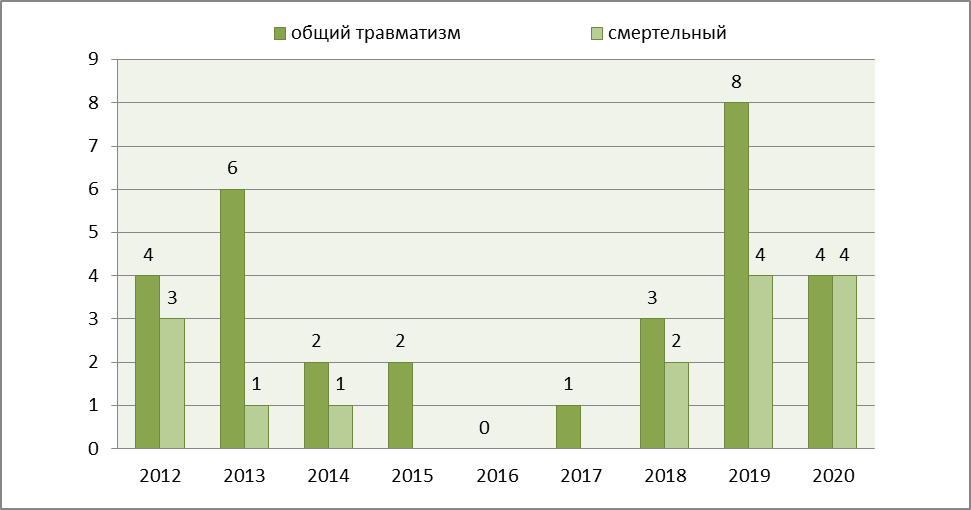 федеральный государственный энергетический надзор, федеральный государственный контроль (надзор) за соблюдением требований законодательства об энергосбережении и о повышении энергетической эффективности и федеральный государственный надзор в области безопасности гидротехнических сооруженийГосударственный энергетический надзор в 2020 году осуществляется на территории Алтайского края и Республики Алтай, Новосибирской, Омской, Томской, Кемеровской областях.Общее количество поднадзорных Сибирскому управлению Ростехнадзора организаций составляет более 13 тыс., из них потребителей электрической энергии – 13578.Общее число поднадзорных объектов электроэнергетики	– 267129;  Тепловых электростанций	– 29;Газотурбинных (газопоршневых) электростанций	– 13;Малых (технологических) электростанций	– 1807; Гидроэлектростанций	– 1; Котельных всего - 6668,производственных	– 1070;  отопительно-производственных	– 234;  отопительных	– 5364;Электрических подстанций 	     	– 67694;Тепловые сети (в двухтрубном исчислении), км 	– 15937;Линии электропередачи всего - 321848,01 км:напряжением до 1 кВ	– 142284,64 км;напряжением от 1 кВ до 110 кВ	– 159259,43 км; напряжением 220 кВ и выше	– 20305 км.За 12 месяцев 2020 года в поднадзорных организациях произошла 1 авария (в 2019 году -  0 (+1).  За 12 месяцев 2020 года в поднадзорных организациях произошел 1 несчастный случай со смертельным исходом (в 2019 году – 2 (-1).  За 12 месяцев 2020 года проведено 9825 проверок (0 плановых, 9825 внеплановых), в 2019 году – 12029 проверок (-2204). В результате проведенных мероприятий по контролю выявлено 51008 нарушений обязательных требований нормативных документов, за аналогичный период 2019 года – 66418 нарушений (-15410). За допущенные нарушения составлено 2479 протоколов об административных правонарушениях (в 2019 году – 3781 (-1302). Общая сумма наложенных административных штрафов составила 17702,7 тыс. руб. (в 2019 году – 32456 тыс. руб. (-14753,8). За отчетный период к административной ответственности привлечено:-  494 юридических лица на сумму штрафа – 13912,4 тыс. руб. (в 2019 году – 855 (-361) и 27155 тыс. руб., соответственно (-13242,6), - 1515 должностных лица на сумму штрафа – 3684,3 тыс. руб.  (в 2019 году – 2204 (-689) и 5245 тыс. руб., соответственно (-1560,7). Сумма уплаченных (взысканных) административных штрафов за 12 месяцев 2020 года составила 12383,4 тыс.руб. (в 2019 году – 17215 тыс. руб. (-4831,6).Во исполнение распоряжения Федеральной службы по экологическому, технологическому и атомному надзору «О совершенствовании профилактической работы с поднадзорными организациями» от 01.07.2016 № 186-рп собственникам поднадзорных организаций  направляются копии актов и предписаний по результатам проведенных плановых проверок, либо вручаются собственнику при подписании им акта и предписания.  За 12 месяцев 2020 года допущено в эксплуатацию 2183 новых и реконструированных энергоустановки (в 2019 году – 2167).За 12 месяцев 2020 года в Сибирское управление Ростехнадзора поступило518 обращений граждан.Проверку знаний в комиссиях отделов прошли 20018 руководителей, специалистов и работников поднадзорных предприятий, из них не прошли проверку с первого раза - 3667.Динамика травматизма при эксплуатации энергоустановок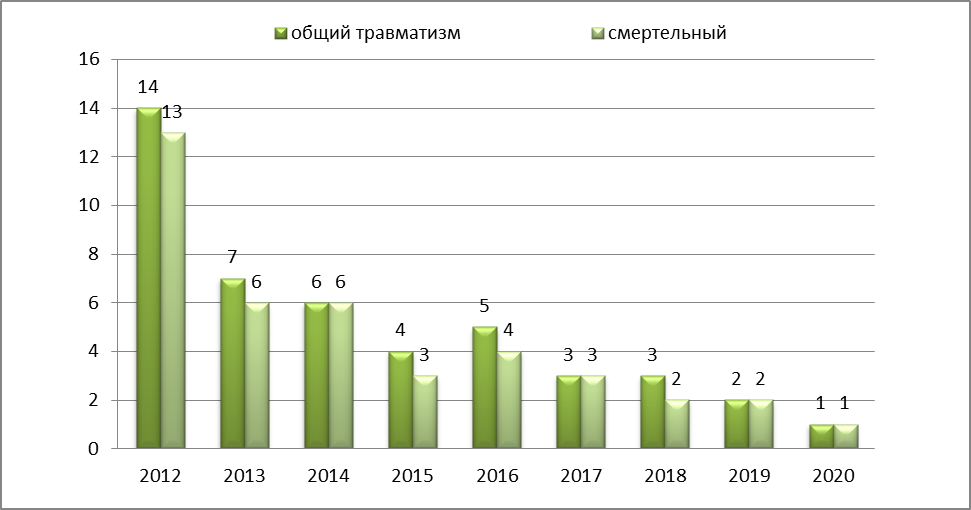 надзор за состоянием безопасности гидротехнических сооруженийВ соответствии с Положением о Федеральной службе по экологическому, технологическому и атомному надзору, утвержденным постановлением Правительства Российской Федерации от 30 июля 2004 № 401, и Положением о федеральном государственном надзоре в области безопасности гидротехнических сооружений, утвержденным постановлением Правительства Российской Федерации от 27 октября 2012 № 1108, за Ростехнадзором закреплены функции по осуществлению федерального государственного надзора в области безопасности гидротехнических сооружений (за исключением  судоходных и портовых гидротехнических сооружений) (далее – ГТС).Общее количество поднадзорных Сибирскому управлению Ростехнадзора ГТС (комплексов ГТС), составляет 259, из них: 61 комплекс ГТС жидких промышленных отходов; 30 комплексов ГТС топливно-энергетического комплекса;168 ГТС водохозяйственного комплекса;ГТС по классам в соответствии с постановлением Правительства Российской Федерации от 2 ноября 2013 № 986 «О классификации гидротехнических сооружений» распределены следующим образом: I класса – 14 комплексов (1на консервации с 2012 года  золоотвал №1 Новосибирской ТЭЦ-5 АО «СИБЭКО»); II класса – 26 комплексов; III класс – 131 комплекс; IV класса – 88 комплексов.Режим постоянного государственного надзора, в соответствии с постановлением Правительства Российской Федерации от 5 мая 2012  № 455                     «О режиме постоянного государственного надзора на опасных производственных объектах и гидротехнических сооружениях», установлен на 13 комплексах ГТС, из них:5 комплексов ГТС объектов энергетики;7 комплексов ГТС объектов промышленности;1 комплекс ГТС водохозяйственного комплекса.Уровень безопасности поднадзорных ГТС оценивается следующим образом: нормальный уровень безопасности имеют 13,5 % комплексов ГТС; пониженный уровень безопасности имеют 86,5 % комплексов ГТС;комплексы ГТС с неудовлетворительным и опасным уровнями безопасности отсутствуют.105 бесхозяйных гидротехнических сооружения расположены на территориях Новосибирской области – 13, Кемеровской области – 3, Омской области – 2, Алтайского края – 87.В 2020 году случаев аварийности и травматизма на гидротехнических сооружениях подконтрольных предприятий допущено не было.В целом в 2020 году Управлением в области безопасности ГТС проведено 75 проверок предприятий, эксплуатирующих гидротехнические сооружения, выявлено 138 нарушений в области соблюдения законодательства по безопасности ГТС, наложено 27 административных наказания в отношении 11 должностных и 16 юридических лиц на сумму 1599 тыс. рублей. Общая сумма взысканных в течение 2020 года административных штрафов составляет 745  тыс. рублей.За 2019 год было проведено 169 проверок, выявлено 1001 нарушений, наложено 98 административных наказаний в отношении 42 должностных и 56 юридических лиц (96 административный штраф, 2 предупреждения). Общая сумма наложенных административных штрафов составила 1783 тыс. рублей. Сумма взысканных административных штрафов составила 2013  тыс. рублей.В целом по отделу наблюдается следующая тенденция:В целом ухудшение показателей по предоставляемым сведениям за отчетный период  2020 года связано с приостановленными и отменёнными в соответствии с поручением Правительства Российской Федерации от 18 марта 2020 №ММ-П36-1945 проверок, проводимых территориальными управлениями Ростехнадзора. федеральный государственный строительный надзор (за исключением  вопросов федерального государственного строительного надзора в области использования атомной энергии) и федеральный государственный надзор за деятельностью саморегулируемых организаций в области инженерных изысканий, архитектурно-строительного проектирования, строительства, реконструкции, капитального ремонта объектов капитального строительства.За отчетный период инспекторами на территориях Кемеровской области, Новосибирской области, Омской области, Томской области, Алтайского Края и Республики Алтай проведено 608 проверок. В ходе проведенных проверок выявлено 2436 нарушений действующего градостроительного законодательства, строительных норм и правил, проектных решений, назначено 143 административных наказания в виде штрафа по статьям 9.4, 9.5, 9.5.1, 19.5, 20.25 Кодекса РФ об административных правонарушениях на общую сумму 21109 тыс. рублей. По состоянию на 31 декабря 2020 года под надзором находятся 329 объектов капитального строительства. С начала  2020 года выдано 128 заключений о соответствии построенных объектов капитального строительства. Проведено 3  проверки (1 плановая, 2 внеплановые)  саморегулируемых организаций в области проектирования и строительства. При проведении проверок выявлено 1 нарушение норм и правил, действующего законодательства. По результатам проверки составлен акт  проверки. Назначено 1 административное наказание в виде штрафа по статье 19.5. Кодекса РФ об административных правонарушениях на общую сумму 10 тыс. рублей.Наиболее часто встречающиеся нарушения требований технических регламентов (норм и правил), иных нормативных правовых актов и проектной документации, выявленные при осуществлении государственного строительного надзора:1.  Подрядными организациями не оформляется должным образом исполнительная документация;2. Подрядными организациями не  должным образом ведутся общие и специальные журналы работ;3. Выполнение строительно-монтажных работ в нарушение требований проектной       документации;4. Не выполнение консервации объектов капитального строительства при остановке СМР    более чем на 6 мес.;5. Строительный контроль как со стороны заказчика, так и со стороны подрядчика осуществляется не в полном объёме.Основные изменениях действующего законодательства при организации и осуществлении  государственного контроля (надзора).Постановлением Правительства Российской Федерации от 06.08.2020                   № 1192 «О признании утратившими силу некоторых нормативных правовых актов и отдельных положений нормативных правовых актов Правительства Российской Федерации, об отмене некоторых нормативных правовых актов и отдельных положений нормативных правовых актов федеральных органов исполнительной власти, содержащих обязательные требования, соблюдение которых оценивается при проведении мероприятий по контролю при осуществлении федерального государственного надзора в области промышленной безопасности и государственного горного надзора, и признании не действующей на территории Российской Федерации Инструкции по наблюдениям за деформациями бортов, откосов уступов и отвалов на карьерах и разработке мероприятий по обеспечению их устойчивости, утвержденной Государственным комитетом по надзору за безопасным ведением работ в промышленности и горному надзору при Совете Министров СССР 21 июля 1970» с 01.01.2021 в рамках «регуляторной гильотины» отменяются 25 нормативных правовых актов  Правительства РФ и 155 документов Ростехнадзора (Госгортехнадзора)  по промышленной безопасности.Со списком опубликованных правовых актов Федеральной службы по экологическому, технологическому и атомному надзору можно ознакомиться по ссылке: http://publication.pravo.gov.ru/SignatoryAuthority/foiv325.Факторы12 мес. 202012 мес. 2019±20/19транспортные средства11±0обрушение45-1падающие предметы11±0падение человека---машины и механизмы12-1внезапный выброс2-+2электротравма1-+1Наименование12 месяцев 201912 месяцев 2020+/-Легкие несчастные случаи1410-4Тяжелые несчастные случаи25+3Несчастные случаи со смертельным исходом02+2Всего1617+1ПериодПроведено проверокВыявлено нарушенийПривлечено к административной ответственности лиц, сумма штрафов.Привлечено к административной ответственности лиц, сумма штрафов.Привлечено к административной ответственности лиц, сумма штрафов.Привлечено к административной ответственности лиц, сумма штрафов.Привлечено к административной ответственности лиц, сумма штрафов.Подано материалов в суд на административную приостановкуПериодПроведено проверокВыявлено нарушенийвсегоюридическихдолжностныхгражданскихОбщая сумма, тыс. руб.Подано материалов в суд на административную приостановку12 мес. 2019 г.2632429200151592668953612 мес. 2020 г.2051381157178456626546+/--58-1048-43+2-75+30-630+10№п/пНаименование показателяВсегосубъект РФсубъект РФсубъект РФсубъект РФсубъект РФ№п/пНаименование показателяВсегоАлтайский крайКемеровская обл.Новосибирская обл.Томская обл.Омская обл.123456781.Число поднадзорных организаций(юридических лиц)5313191218Количество несчастных случаев12 месяцев 201912 месяцев 2020±Тяжелые несчастные случаи000Несчастные случаи со смертельным исходом000Всего10-1Аварии01+1№п.п.Показатели надзорной деятельности12 месяцев 2019 года12 месяцев 2020 года±1.Количество инспекторов66±02.Общее количество несчастных случаев на поднадзорных предприятиях00±03.Количество аварий00±04.Количество утрат ВМ00±05.Количество проведённых проверок5736-216.Количество проведённых проверок в рамках постоянного государственного надзора2622-47.Количество выявленных нарушений422195-2278.Количество штрафов11164-479.Количество административных приостановок деятельности51-410.Общая сумма  наложенных штрафов, тыс.  руб.59492810-313911.Эффективность нарушений на 1 штраф3,83,05-19,7%12.Результативность (нарушений на 1 проверку)7,45,42-26,8%Показатели12 месяцев2020 года12 месяцев2019 годаЧисло поднадзорных предприятий359361Число проведенных обследований42(25*)70(32*)Выявлено нарушений 262336Число приостановок предприятий, объектов1121Передано материалов в правоохранительные органы00Подвергнуто нарушителей штрафным санкциям1830Общая сумма штрафов, тыс. руб.26605120Основные показатели работы за 12 месяцев 2020 / 2019Основные показатели работы за 12 месяцев 2020 / 2019Основные показатели работы за 12 месяцев 2020 / 2019Основные показатели работы за 12 месяцев 2020 / 2019Основные показатели работы за 12 месяцев 2020 / 2019Основные показатели работы за 12 месяцев 2020 / 2019Основные показатели работы за 12 месяцев 2020 / 2019Основные показатели работы за 12 месяцев 2020 / 2019Основные показатели работы за 12 месяцев 2020 / 2019Основные показатели работы за 12 месяцев 2020 / 2019Основные показатели работы за 12 месяцев 2020 / 2019Основные показатели работы за 12 месяцев 2020 / 2019Основные показатели работы за 12 месяцев 2020 / 2019показательВсего по управлениюВсего по управлениюКемеровская областьКемеровская областьАлтайский край и республика АлтайАлтайский край и республика АлтайТомская областьТомская областьОмская областьОмская областьНовосибирская областьНовосибирская область202020192020201920202019202020192020201920202019Количество проверок70651717211319495145631111608486Количество нарушений2404195685911756322649845361183454289Количество адм наказаний2911609779592321570274420Сумма штрафа (тыс руб)164068147606831022348,5142014806302450134040601655Администр приостановлен деятельности7111822002120Кол-во инспекторов12143324223322Кол-во проверок на инспектора в месяц4,93,14,83,18,126,02,63,14,43,53,6Кол-во нарушений на инспектра в месяц16,711,623,932,626,35,54,11,910,05,118,912Сумма штрафа на инспектора в месяц (тыс руб)113,948,5168,686,297,929,661,726,368,137,2169,269Сибирское управлениеСибирское управлениеКемеровская областьКемеровская областьАлтайский крайАлтайский крайРеспублика АлтайРеспублика АлтайНовосибирская областьНовосибирская областьОмская областьОмская областьТомская областьТомская область20202019202020192020201920202019202020192020201920202019Кол-во инспекторов21197566--552211Кол-во обследований160313013482012982365435751539631519930Кол-во обследований на 1 инспектора в месяц6,365,714,143,354,143,27--5,958,5816,513,116,582,5Число выявленных нарушений50221182005243245014282427525325939Нарушений на 1 инспектора в месяц1,999,292,388,730,446,25--4,0312,530,2113,50,753,25Результативность (нарушений на 1 обследование)0,311,630,572,610,111,912,870,681,460,011,030,051,3Штрафы, привлечено всего лиц130327215916652458137335408Сумма штрафов, тыс. руб.1644722792172542182460419040043063129942555038520160Уровень требовательности (нарушений на 1 штраф)3,866,489,528,8826,92776,195,490,15604,87Привлечено лиц на 1 инспектора в месяц0,511,430,250,980,220,90--0,972,281,42,254,250,66Сумма штрафов, тыс. руб. на 1 инспектора783,191199,58246,43843,6410698,3--1262,41988,4277519260160Количество приостановок21485751200101711101Кол-во приостановок на 1 инспектора12,530,711,40,832-23,40,55,501№ п/пНаименование показателей20192020+/-1.Численность инспекторского состава 55±02.Общее количество обследований16975- 943.Количество выявленных нарушений1001138- 8634.Количество административных наказаний, в том числе:9827-714.1.- административный штраф, кол-во наложенных штрафов/ сумма штрафов (тыс. руб.)96/178327/1599- 69/- 1844.2.- административное приостановление деятельности 00±04.3.-дисквалификация00±04.4-предупреждение20±05.Сумма взысканных административных штрафов2013745- 1268